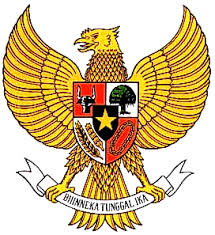 PERATURAN DESA KALIPELUSNOMOR  15  TAHUN 2020TENTANGPERUBAHAN PERATURAN DESA NOMOR 14 TAHUN 2020 TENTANG RENCANA KERJA PEMERINTAH DESA KALIPELUS TAHUN 2021DENGAN RAHMAT TUHAN YANG MAHA ESAKEPALA DESA KALIPELUS  ,Dengan Kesepakatan Bersama BADAN PERMUSYAWARATAN DESA KALIPELUSdanKEPALA DESA KALIPELUS MEMUTUSKAN :Menetapkan :   PERATURAN DESA TENTANG RENCANA KERJA PEMERNTAH DESA KALIPELUS KECAMATAN PURWANEGARA KABUPATEN BANJARNEGARA NOMOR 12  TAHUN 2020 TENTANG RENCANA KERJA PEMERINTAH DESA KALIPELUS KECAMATAN PURWANEGARA KABUPATEN BANJARNEGARA TAHUN 2021.BAB I KETENTUAN UMUM Pasal 1Dalam Peraturan Desa ini yang dimaksud:Desa adalah Desa KalipelusKewenangan Desa adalah kewenangan yang dimiliki Desa meliputi kewenangan di bidang penyelenggaraan Pemerintahan Desa, pelaksanaan Pembangunan Desa, Pembinaan Kemasyarakatan Desa, dan Pemberdayaan Masyarakat Desa berdasarkan prakarsa masyarakat, hak asal usul dan adat istiadat Desa.Pemerintahan Desa adalah penyelenggaraan urusan pemerintahan dan kepentingan masyarakat setempat dalam sistem pemerintahan Negara Kesatuan Republik Indonesia. Pemerintah Desa adalah Kepala Desa dibantu Perangkat Desa sebagai unsur penyelenggara Pemerintahan Desa. Badan Permusyawaratan Desa, selanjutnya disebut BPD adalah lembaga yang melaksanakan fungsi pemerintahan yang anggotanya merupakan wakil dari penduduk Desa berdasarkan keterwakilan wilayah dan ditetapkan secara demokratis.Musyawarah Desa adalah musyawarah antara Badan Permusyawaratan Desa, Pemerintah Desa, dan unsur masyarakat yang diselenggarakan oleh Badan Permusyawaratan Desa untuk menyepakati hal yang bersifat strategis. Musyawarah Perencanaan Pembangunan Desa adalah musyawarah antara Badan Permusyawaratan Desa, Pemerintah Desa, dan unsur masyarakat yang diselenggarakan oleh Pemerintah Desa untuk menetapkan prioritas, program, kegiatan, dan kebutuhan Pembangunan Desa yang didanai oleh Anggaran Pendapatan dan Belanja Desa, swadaya masyarakat Desa, dan/atau Anggaran Pendapatan dan Belanja Daerah Kabupaten. Peraturan Desa adalah peraturan perundang-undangan yang ditetapkan oleh Kepala Desa setelah dibahas dan disepakati bersama Badan Permusyawaratan Desa. Pembangunan Desa adalah upaya peningkatan kualitas hidup dan kehidupan untuk sebesar-besarnya kesejahteraan masyarakat Desa.Perencanaan pembangunan desa adalah proses tahapan kegiatan yang diselenggarakan oleh pemerintah Desa dengan melibatkan Badan Permusyawaratan Desa dan unsur masyarakat secara partisipatif guna pemanfaatan dan pengalokasian sumber daya desa dalam rangka mencapai tujuan pembangunan desa.Pembangunan Partisipatif adalah suatu sistem pengelolaan pembangunan di desa dan kawasan perdesaan yang dikoordinasikan oleh kepala Desa dengan mengedepankan kebersamaan, kekeluargaan, dan kegotongroyongan guna mewujudkan pengarusutamaan perdamaian dan keadilan sosial. Pemberdayaan Masyarakat Desa adalah upaya mengembangkan kemandirian dan kesejahteraan masyarakat dengan meningkatkan pengetahuan, sikap, keterampilan, perilaku, kemampuan, kesadaran, serta memanfaatkan sumber daya melalui penetapan kebijakan, program, kegiatan, dan pendampingan yang sesuai dengan esensi masalah dan prioritas kebutuhan masyarakat Desa. Rencana Pembangunan Jangka Menengah Desa, selanjutnya disingkat RPJM Desa, adalah Rencana Kegiatan Pembangunan Desa untuk jangka waktu 6 (enam) tahun. Rencana Kerja Pemerintah Desa, selanjutnya disingkat RKP Desa, adalah penjabaran dari RPJM Desa untuk jangka waktu 1 (satu) tahun. Daftar Usulan RKP Desa adalah penjabaran RPJM Desa yang menjadi bagian dari RKP Desa untuk jangka waktu 1 (satu) tahun yang akan diusulkan Pemerintah Desa kepada Pemerintah Daerah Kabupaten melalui mekanisme perencanaan pembangunan Daerah.Keuangan Desa adalah semua hak dan kewajiban Desa yang dapat dinilai dengan uang serta segala sesuatu berupa uang dan barang yang berhubungan dengan pelaksanaan hak dan kewajiban Desa. Aset Desa adalah barang milik Desa yang berasal dari kekayaan asli Desa, dibeli atau diperoleh atas beban Anggaran Pendapatan dan Belanja Desa atau perolehan hak lainnya yang sah. Anggaran Pendapatan dan Belanja Desa, selanjutnya disebut APBDesa, adalah rencana keuangan tahunan Pemerintahan Desa. Dana Desa adalah dana yang bersumber dari anggaran pendapatan dan belanja negara yang diperuntukkan bagi Desa yang ditransfer melalui anggaran pendapatan dan belanja daerah Kabupaten dan digunakan untuk membiayai penyelenggaraan pemerintahan Desa, pelaksanaan pembangunan Desa, pembinaan kemasyarakatan Desa, dan pemberdayaan masyarakat Desa. Alokasi Dana Desa, selanjutnya disingkat ADD, adalah dana perimbangan yang diterima Kabupaten dalam Anggaran Pendapatan dan Belanja Daerah Kabupaten setelah dikurangi Dana Alokasi Khusus.BAB IIRENCANA KERJA PEMERINTAH DESA DAN DAFTAR USULAN RENCANA KERJA PEMERINTAH DESABagian KesatuRKP DesaPasal 2RKP Desa merupakan penjabaran dari RPJM Desa untuk jangka waktu 1 (satu) tahun. RKP Desa disusun oleh Pemerintah Desa sesuai dengan informasi dari Pemerintah Daerah Kabupaten berkaitan dengan pagu indikatif Desa dan rencana kegiatan Pemerintah, Pemerintah Daerah Provinsi, dan Pemerintah Daerah Kabupaten.RKP Desa menjadi dasar penetapan APB Desa.Bagian KeduaDaftar Usulan RKP DesaPasal 3Daftar Usulan RKP Desa merupakan penjabaran RPJM Desa yang menjadi bagian dari RKP Desa untuk jangka waktu 1 (satu) tahun yang akan diusulkan Pemerintah Desa kepada Pemerintah Daerah Kabupaten melalui mekanisme perencanaan pembangunan Daerah.Kepala Desa menyampaikan daftar usulan RKP Desa sebagaimana dimaksud pada ayat (1) kepada Bupati melalui Camat paling lambat 31 Desember tahun berjalan.Daftar usulan RKP Desa sebagaimana dimaksud pada ayat (1), menjadi materi pembahasan di dalam musyawarah perencanaan pembangunan Kecamatan dan Kabupaten.BAB IIISISTEMATIKA RKP DesaPasal 4RKP Desa terdiri atas sistematika sebagai berikut :BAB I 	PENDAHULUAN;BAB II 	EVALUASI HASIL PELAKSANAAN RKP DESA TAHUN 2019 DAN             CAPAIAN KINERJA TAHUNAN;BAB III 	RANCANGAN KEBIJAKAN KEUANGAN DESA;BAB IV  	PRIORITAS DAN SASARAN PEMBANGUNAN DESA;BAB V	RENCANA PROGRAM KEGIATAN PRIORITAS DESA BERDASARKAN             BIDANG, DAN SUB BIDANG SERTA INDIKATOR KINERJA             TAHUNAN; danBAB VI 	PENUTUP.Pasal 5Dokumen RKP Desa sebagaimana dimaksud dalam pasal 4, tercantum dalam Lampiran yang merupakan bagian tidak terpisahkan dari Peraturan Desa ini.BAB IVPERUBAHAN RKP DesaPasal 7RKP Desa dapat diubah dalam hal : terjadi peristiwa khusus, seperti bencana alam, krisis politik, krisis ekonomi, dan/atau kerusuhan sosial yang berkepanjangan; atau terdapat perubahan mendasar atas kebijakan Pemerintah, Pemerintah Daerah Provinsi, dan/atau Pemerintah Daerah Kabupaten; atauinformasi pagu Indikatif Desa baru disampaikan oleh Bupati setelah Kepala Desa menetapkan RKP Desa menggunakan pagu tahun sebelumnya. Dalam hal terjadi perubahan RKP Desa dikarenakan terjadi peristiwa khusus sebagaimana dimaksud pada ayat (1) huruf a, Kepala Desa melaksanakan kegiatan sebagai berikut :berkoordinasi dengan pemerintah Kabupaten yang mempunyai kewenangan terkait dengan kejadian khusus;mengkaji ulang kegiatan pembangunan dalam RKP Desa yang terkena dampak terjadinya peristiwa khusus;menyusun rancangan kegiatan yang disertai rencana kegiatan dan RAB; danmenyusun rancangan RKP Desa perubahan.  Dalam hal terjadi perubahan RKP Desa dikarenakan perubahan mendasar atas kebijakan sebagaimana dimaksud pada ayat (1) huruf b, kepala Desa melaksanakan kegiatan sebagai berikut:mengumpulkan dokumen perubahan mendasar atas kebijakan Pemerintah, Pemerintah Daerah Provinsi, dan/atau Pemerintah Daerah Kabupaten;mengkaji ulang kegiatan pembangunan dalam RKP Desa yang terkena dampak terjadinya perubahan mendasar atas kebijakan Pemerintah, Pemerintah Daerah Provinsi, dan/atau Pemerintah Daerah Kabupaten;menyusun rancangan kegiatan yang disertai rencana kegiatan dan RAB; danmenyusun rancangan RKP Desa perubahan.Dalam hal terjadi perubahan RKP Desa dikarenakan informasi pagu Indikatif Desa baru disampaikan oleh Bupati setelah Kepala Desa menetapkan RKP Desa menggunakan pagu tahun sebelumnya sebagaimana dimaksud pada ayat (1) huruf c, kepala Desa melaksanakan kegiatan sebagai berikut:Mencermati pagu indikatif Desa yang baru disampaikan oleh Bupati;mengkaji ulang kegiatan pembangunan dalam RKP Desa yang terkena dampak terjadinya perubahan mendasar atas informasi pagu Indikatif Desa baru disampaikan oleh Bupati setelah Kepala Desa menetapkan RKP Desa menggunakan pagu tahun sebelumnya;menyusun rancangan kegiatan yang disertai rencana kegiatan dan RAB; danmenyusun rancangan RKP Desa perubahan.Pasal 8Kepala Desa menyelenggarakan musyawarah perencanaan pembangunan Desa yang diadakan secara khusus untuk kepentingan pembahasan dan penyepakatan perubahan RKP Desa. Penyelenggaraan musyawarah perencanaan pembangunan Desa sebagaimana dimaksud pada ayat (1), disesuaikan dengan terjadinya peristiwa khusus, terjadinya perubahan mendasar, dan/atau informasi pagu Indikatif Desa baru disampaikan oleh Bupati setelah Kepala Desa menetapkan RKP Desa menggunakan pagu tahun sebelumnya.Hasil kesepakatan dalam musyawarah perencanaan pembangunan Desa sebagaimana dimaksud pada ayat (1), ditetapkan dengan peraturan Desa tentang RKP Desa perubahan.Peraturan Desa sebagaimana  dimaksud pada ayat (3), sebagai dasar dalam penyusunan APB Desa atau perubahan APB Desa.BAB VIPENUTUPPasal 9Peraturan Desa ini mulai berlaku pada tanggal diundangkan.Agar setiap orang mengetahuinya, memerintahkan pengundangan Peraturan Desa ini dengan penempatannya dalam Lembaran Desa.Ditetapkan di Kalipelus   pada tanggal, 23 Desember 2020  KEPALA DESA KALIPELUS            HARTINIGSIHDiundangkan di Kalipelus pada tanggal  23 Desember  2020SEKRETARIS DESA, SUPANGATLEMBARAN DESA KALIPELUS KECAMATAN PURWANEGARA KABUPATEN BANJARNEGARA  TAHUN 2020 NOMOR 14						LAMPIRANPERATURAN DESA KALIPELUSNOMOR 15 TAHUN 2020TENTANGRENCANA KERJA PEMERINTAH DESA KALIPELUS TAHUN 2021RENCANA KERJA PEMERINTAH DESA KALIPELUSPERUBAHAN TAHUN 2021PEMERINTAH DESA KALIPELUSKECAMATAN PURWANEGARAKABUPATEN BANJARNEGARATAHUN 2021PERATURAN DESA KALIPELUSNOMOR  15  TAHUN 2020TENTANGPERUBAHAN PERATURAN DESA NOMOR 14 TAHUN 2020 TENTANG RENCANA KERJA PEMERINTAH DESA KALIPELUS TAHUN ANGGARAN 2021KECAMATAN PURWANEGARAKABUPATEN BANJARNEGARABAB IPENDAHULUANA.  LATAR BELAKANG Bahwa   berdasarkan   Undang-Undang   Nomor   6   Tahun   2014 tentang   Desa,    Desa adalah   kesatuan masyarakat hukum yang memiliki batas wilayah yang berwenang untuk mengatur dan mengurus urusan pemerintahan, kepentingan masyarakat setempat  berdasarkan  prakarsa  masyarakat, hak asal usul,  dan/atau hak tradisional yang diakui dan dihormati dalam sistem pemerintahan Negara Kesatuan Republik Indonesia.Oleh karena itu, maka sebuah desa wajib mempunyai   perencanaan   yang   matang   dalam penyelenggaraan pemerintahan dan pembangunan berdasarkan partisipasi dan  transparansi  serta demokrasi yang berkembang di desa yang dituangkan  dalam  Rencana  Pembangunan  Jangka Menengah Desa  (RPJM    Desa) 6 (enam) tahun ataupun penjabarannya berupa Rencana   Kerja Pemerintah Desa (RKP Desa) untuk 1 (satu) tahun. Baik RPJM Desa maupun RKP Desa menjadi Pedoman dan dasar dalam Penyusunan APB Desa yang semua ditetapkan dengan Peraturan Desa. Sehingga Dokumen RKP Desa hukumnya wajib ada dan memiliki posisi yang sangat strategis dalam penyelenggaraan pemerintahan Desa, Pelaksanaan Pembangunan Desa, Pembinaan Kemasyarakatan Desa, Pemberdayaan Masyarakat Desa maupun Penanggulangan Bencana, Keadaan Darurat dan Mendesak Desa.RPJM Desa merupakan penjabaran dari visi, misi dan arah pembangunan Desa selama 6 tahun yang mengacu pada RPJMD Kabupaten yang dijabarkan menjadi RKP Desa yang merupakan pedoman dalam  penyusunan APB Desa.  Dikarenakan pada tahun 2019 RPJMDesa 2013-2019 telah berakhir, maka dalam Penyusunan RKPDesa tahun 2020 ini berpedoman dengan pedoman sinkronisasi dan transisi arah kebijakan Perencaan Daerah Kabupaten dengan arah kebijakan perencanaan Desa. Dalam RPJM Desa terdapat Pedoman transisi yang disusun terpadu untuk menjaga kesinambungan pembangunan Desa dan mengisi kekosongan dokumen perencanaan Desa. Pedoman transisi digunakan untuk membantu Kepala Desa atau Penjabat Kepala Desa yang ditugaskan mengisi kekosongan dalam penyusunan RKP Desa tahun 2020 dan Daftar Usulan RKPDesa Tahun 2021. RKPDesa Tahun 2020 sebagai pedoman penyusunan APB Desa Tahun 2020.Kegiatan dalam RKPDesa tahun 2020 yang merupakan tahun transisi dapat disusun berdasarkan Bidang dan Sub Bidang yang terdapat dalam RPJM Desa dengan mengacu pada Pedoman Sinkronisasi dan Transisi Arah Kebijakan Perencanaan Daerah Kabupaten dengan Perencanaan Desa untuk Penyusunan RKPDesa 2020 dan Daftar Usulan RKPDesa 2021 yang dapat disesuaikan dengan kebutuhan dan kondisi Desa terkini melalui Musyawarah Perencaan Pembangunan Desa. Arah kebijakan Perencanaan Daerah Kabupaten tersebut adalah yang tertuang dalam RPJMD Kabupaten Banjarnegara Tahun 2017-2020, RENSTRA Perangkat Daerah Kabupaten Banjarnegara Tahun 2017-2022 dan RKPD Kabupaten Tahun 2020 serta Pedoman Sinkronisasi dan Transisi Arah Kebijakan Perencanaan Daerah Kabupaten dengan Perencanaan Desa untuk Penyusunan RKPDesa 2021 dan Daftar Usulan RKPDesa 2022.B. DASAR HUKUM PENYUSUNAN 	RKP Desa Kalipelus Tahun 2021 disusun berdasarkan pada:C. MAKSUD DAN TUJUANRKPD Desa Kalipelus Kecamatan Purwanegara Kabupaten Banjarnegara Tahun 2020 disusun dengan maksud untuk:Melanjutkan Rencana Pembangunan Jangka Menengah Desa Kalipelus Kecamatan Purwanegara Kabupaten Banjarnegara Tahun 2020 - 2025 ke dalam rencana program kegiatan berdasarkan bidang dan sub bidang prioritas Desa Kalipelus Kecamatan Purwanegara Kabupaten Banjarnegara Tahun 2021 dengan mengacu pada arah kebijakan kabupaten Banjarnegara tahun 2021 berupa RPJMD Kabupaten Banjarnegara 2017-2022 dan Renstra Perangkat Daerah Kabupaten Tahun 2017-2020 serta Pedoman Sinkronisasi dan Transisi Arah Kebijakan Perencanaan Daerah Kabupaten dengan Perencanaan Desa untuk Penyusunan RKPDesa 2021 dan Daftar Usulan RKPDesa 2022 yang dapat disesuaikan dengan kondisi dan kebutuhan Desa terkini. Menyelaraskan Daftar Usulan RKP Desa Tahun 2022 dengan sasaran dan program yang yang akan digunakan sebagai masukan dalam penyusunan  RKPD  dan RENJA Perangkat Daerah Kabupaten Banjarnegara Tahun 2022;Menciptakan sinergi antara program kegiatan berdasarkan bidang dan sub bidang prioritas Desa Kalipelus antar wilayah, antar kewenangan Desa, dan antar tingkat pemerintahan;Mewujudkan efisiensi dan efektivitas pemanfaatan sumber daya Desa dalam pelaksanaan pembangunan Desa.Sedangkan tujuan dari penyusunan RKPD Desa Kalipelus Kecamatan Purwanegara Kabupaten Banjarnegara tahun 2020 adalah sebagai berikut:Menjadi pedoman dalam menyusun Rancangan APB Desa Kalipelus Kecamatan Purwanegara Kabupaten Banjarnegara Tahun Anggaran 2021;Menjadi pedoman dalam penyelenggaran pemerintahanan Desa, Pelaksanaan Pembangunan Desa, Pembinaan Kemasyarakatan, Pemberdayaan Masyarakat Desa dan Penanggulangan Bencana, Keadaan Darurat Dan Mendesak Desa, Desa Kalipelus Kecamatan Purwanegara Kabupaten Banjarnegara Tahun 2020; Menghasilakn Daftar Usulan RKP Desa tahun 2022 yang akan diusulkan Pemerintah Desa kepada Pemerintah Daerah Kabupaten melalui mekanisme perencanaan pembangunan Daerah; danMenjadi media akuntabilitas dalam rangka menciptakan tata kelola pemerintahan Desa yang baik.D. HUBUNGAN ANTAR DOKUMEN Dalam kaitan dengan sistem perencanaan pembangunan Desa, maka keberadaan RKP Desa Kalipelus Tahun 2021 adalah merupakan kelanjutan dari Rencana Pembangunan Jangka Menengah Desa Kalipelus Kecamatan Purwanegara Kabupaten Banjarnegara Tahun 2020 - 2025 yang disesuaikan dengan arah kebijakan kabupaten Banjarnegara tahun 2021 berupa RPJMD Kabupaten Banjarnegara 2017-2022 dan Renstra Perangkat Daerah Kabupaten Tahun 2017-2020 serta Pedoman Sinkronisasi dan Transisi Arah Kebijakan Perencanaan Daerah Kabupaten dengan Perencanaan Desa untuk Penyusunan RKPDesa 2021 dan Daftar Usulan RKPDesa 2022 dan sesuai kondisi kebutuhan Desa terkini. Dan juga sebagai bahan masukan dalam  menyelaraskan dengan sasaran dan program Daftar Usulan RKP Desa Tahun 2022 dengan RKPD dan RENJA Kabupaten Banjarnegara Tahun 2022.RKPDesa tahun 2021 merupakan satu bagian yang utuh dari manajemen kerja di lingkungan Pemerintah Desa Kalipelus khususnya dalam menjalankan agenda penyelenggaran pemerintahanan Desa, Pelaksanaan Pembangunan Desa, Pembinaan Kemasyarakatan, Pemberdayaan Masyarakat Desa dan Penanggulangan Bencana, Keadaan Darurat Dan Mendesak Desa,  serta dari keberadaannya akan dijadikan pedoman dalam penyusunan APB Desa Tahun 2021.Selanjutnya, RKP Desa untuk setiap tahunnya akan dijadikan pedoman bagi penyusunan Rancangan Anggaran Pendapatan dan Belanja Desa (RAPB Desa) Desa Kalipelus Tahun 2021.Sedangkan Daftar Usulan RKP Desa Kalipelus Tahun 2022 yang menjadi bagian dari RKP Desa Kalipelus Tahun 2022 ini akan menjadi usulan Pemerintah Desa kepada Pemerintah Daerah Kabupaten melalui mekanisme perencanaan pembangunan Daerah yang akan menjadi materi pembahasan di dalam musyawarah perencanaan pembangunan Kecamatan dan Kabupaten.BAB IIEVALUASI HASIL PELAKSANAAN RKP DESA TAHUN  2019DAN CAPAIAN KINERJA TAHUNANEvaluasi Pelaksanaan Program Kegiatan berdasarkan Bidang dan Sub Bidang Tahun 2019Bidang Penyelenggaran Pemerintahanan DesaSub Bidang Penyelenggaraan Belanja Penghasilan Tetap, Tunjangan dan Operasional Pemerintahan Desa Dengan Prioritas dan sasaran dalam Kegiatan :Belanja Pegawai Penghasilan Tetap Kepala Desa dan Perangkat Desa dari ADDBelanja Pegawai Tambahan Tunjangan Kepala Desa dan Perangkat Desa  dari Pengelolaan tanah bengkokBelanja Tunjangan Kedudukan  BPDBelanja Pegawai Tunjangan Pengelola Aset dan Keuangan Desa ( PTPKD )Belanja Pegawai Tunjangan petugas profil desa.1.Kegiatan Operasional Perkantoran :Belanja ATKBelanja Barang dan jasa Listrik dan airBelanja Benda PosBelanja alat listrikBelanja alat kebersihan dan bahan pembersihBelanja Cetak dan foto copiBelanja makam minum rapatBelanja barang dan jasa /Upah Pekerja DesaBelanja pemeliharaan/perawatan kendaraan bermotor ( Mobil ambulan dan sepeda motor )Belanja Perjalanan dinasBelanja Dekorasi dan Dokumentasi Belanja Transakasi dan keuangan admin BankBelanja Pajak mobil Ambulan Desa dan Mobil Opersional DesaBelanja modal peralatan KantorBelanja barang dan jasa pajak tanah kas Desa2.Kegiatan operasional BPD :Operasional  BPD3.Kegiatan operasional RT dan RT :Belanja insentiv RT dan RW4.Kegiatan Saran dan Prasarana Kantor :Belanja Peralatan Kantor5.Kegiatan Perencanaan Pembangunan DesaBelanja ATK,Perjalanan Dinas,Makan minum rapat6.Kegiatan Pengelolan Informasi Desa- Belanja aset dan keuangan desa (Petugas Aset Desa dan Operator SID )Sub Bidang Tata Praja Pemerintahan, Perencanaan, Keuangan dan Pelaporan :Kegiatan Penjaringan Kepala Desa dan perangkat desa ( Penjaringan dan penyaringan jabatan Kepala Desa  Kalipelus )Bidang Pelaksanaan Pembangunan DesaSub Bidang Pendidikan Kegiatan Pembinaan kerukunan umat beragama :Belanja Jasa upah tenaga kerja : Insentiv Guru TPQSub Bidang Kesehatan:- Kegiatan Pemberdayaan Posyandu :- Belanja Barang dan jasa :a. Belanja makan minum rapat FKDb. Belanja Jasa upah Tenaga kerja : Insentiv Kader Posyandu dan     SKD,Insentif FKDSub Bidang Pekerjaan Umum dan Penataan Ruang, Kegiatan Pembangunan saluran irigasiBelanja Modal Pembangunan Drainase Dusun Tambangan;Belanja Modal Pembangunan Drainase Dusun Penusupan;Belanja Modal Pembangunan Drainase Rt 03 Rw 05Kegiatan Pembangunan Jalan DesaBelanja Modal Pengaspalan Jl Dusun Kalipelus Rt 01 Rw 03;Belanj Modal Pengaspalan Jl Dusun Temanggungan Rt 01 Rw 02;Kegiatan Pembangunan Sarana dan Prasaran Fisik SosialBelanja Barang di berikan masyarakat : Pembangunan RTLH bagi keluarga miskin ( dari Dana Desa dan Bantuan Keuangan Provinsi )Bidang Pembinaan KemasyarakatanSub Bidang Ketenteraman, Ketertiban Umum, dan Pelindungan Masyarakat .Dengan Prioritas dan sasaran dalam Kegiatan:Kegiatan Pembinaan Keamanan dan Ketertiban :Belanja Jasa Upah Tenaga Kerja : Honor LINMAS Sub Bidang Kelembagaan MasyarakatDengan Prioritas dan sasaran dalam Kegiatan:Kegiatan Pembinanaa Organisasi Perempuan /PKK :- Belanja Pegawai : Tunjangan Pengurus PKK- Belanja Barang dan jasa : ATK dan Perjalanan DinasKegiatan Pembinaan Lembaga Kemasyarakatn DesaBelanja Pegawai : Tunjangan Kelembagaan LP3MBelanja Barang dan jasa : ATK LP3M dan KPMDBlanja Jasa upah tenaga kerja : Transport rakor KPMDSub Bidang Kebudayaan dan KeagamaanDengan Prioritas dan sasaran dalam Kegiatan :Belanja Barang di berikan masyarakat : Lomba-lomba HUT RI di Dusun-DusunBidang Pemberdayaan Masyarakat Desa Sub Bidang Pemberdayaan Usaha Kecil dan Industri Rumah Tangga Dengan Prioritas dan sasaran dalam Kegiatan:Kegiatan Pemberdayaan Usaha KecilBelanja barang di berikan masyarakat : Pemberikan paket sembako pada Rumah Tangga MiskinSub Profil DesaKegiatan Belanja Pegawai : tunjangan Operator Profil DesaBidang Penanggulangan Bencana, Keadaan Darurat Dan Mendesak DesaKegiatan Penanggulangan Bencana, Keadaan Darurat dan Mendesak Desa belum di anggarkan dan di laksanakan TA 2019Capaian Kinerja TahunanCapaian Kinerja Tahunan Pemerintah Desa Kalipelus Kecamatan Purwanegara Kabupaten Banjarnegara di Tahun 2018 adalah sebagai berikut:Permasalahan dan Isu StrategisDari hasil evaluasi penyelenggaraan penyelenggaran pemerintahanan Desa, Pelaksanaan Pembangunan Desa, Pembinaan Kemasyarakatan, Pemberdayaan Masyarakat Desa dan Penanggulangan Bencana, Keadaan Darurat Dan Mendesak Desa Kalipelus, terdapat beberapa permasalahan penyelenggaran pemerintahanan Desa, Pelaksanaan Pembangunan Desa, Pembinaan Kemasyarakatan, Pemberdayaan Masyarakat Desa dan Penanggulangan Bencana, Keadaan Darurat Dan Mendesak Desa antara lain:Anggaran dari Dana Desa dengan skala prioritas masih banyak yang belum bisa di laksanakan secara maksimal,Alokasi Dana Desa ( ADD ) yang sangat sedkit untuk kegiatan oprasioanal Pem.DesaDari hasi identifikasi permasalah penyelenggaran pemerintahanan Desa, Pelaksanaan Pembangunan Desa, Pembinaan Kemasyarakatan, Pemberdayaan Masyarakat Desa dan Penanggulangan Bencana, Keadaan Darurat Dan Mendesak Desa tersebut dapat ditarik isu-isu strategis yang perlu mendapat perhatian sebagai prioritas penyelenggaran pemerintahanan Desa, Pelaksanaan Pembangunan Desa, Pembinaan Kemasyarakatan, Pemberdayaan Masyarakat Desa dan Penanggulangan Bencana, Keadaan Darurat Dan Mendesak di  Desa Kalipelus yakni sebagai berikut:TabelPrioritas dan Isu Strategis Desa Kalipelus berdasarkan BidangBAB IIIRANCANGAN KEBIJAKAN KEUANGAN DESAKebijakan Keuangan Desa tahun 2021 tidak dapat dilepaskan dari kapasitas kemampuan keuangan Desa. Maka dari itu kebutuhan belanja bidang, sub bidang dan kegiatan pada RKP Desa 2021 ini wajib memperhatikan kemampuan keuangan Desa tersebut. Rencana pendapatan Desa untuk kerangka pendanaan daerah merupakan perkiraan yang terukur, rasional serta memiliki kepastian dasar hukum dalam penerimaannya. Pendapatan Desa meliputi komponen Pendapatan Asli Desa (PADesa), Dana Transfer, dan Pendapatan lain-lain.Dengan mencermati potensi pendapatan daerah, anggaran perubahan tahun 2019, dan anggaran pada awal tahun 2020, maka proyeksi keuangan daerah tahun 2021 adalah sebagai berikut:Tabel Pendapatan  Desa  KalipelusTahun 2019 - 2021Belanja desa meliputi semua pengeluaran dari rekening desa yang merupakan kewajiban desa dalam 1 (satu) tahun anggaran yang tidak akan diperoleh pembayarannya kembali oleh desa. Belanja desa dipergunakan dalam rangka mendanai penyelenggaraan kewenangan Desa. Klasifikasi Belanja Desa terdiri atas  kelompok: Penyelenggaraan Pemerintahan Desa; Pelaksanaan Pembangunan Desa; Pembinaan Kemasyarakatan Desa; Pemberdayaan Masyarakat Desa; dan Bidang Penanggulangan Bencana, Keadaan Darurat, dan Mendesak Desa Kelompok belanja dibagi dalam kegiatan sesuai dengan kebutuhan Desa yang akan dituangkan dalam RKPDesa yang terdiri atas jenis belanja: Pegawai; Barang dan Jasa; dan Modal.Maka berdasarkan Rencana Pendapatan Desa di atas, maka dapat disusun Arah Kebijakan Belanja Desa Kalipelus berdasarkan Bidang Penyelenggaraan Pemerintahan Desa, Bidang Pelaksanaan Pembangunan Desa, Bidang Pembinaan Kemasyarakatan, Bidang Pemberdayaan Masyarakat  dan Bidang Penanggulangan Bencana, Keadaan Darurat, dan Mendesak Desa dengan proyeksi Tahun 2020 sebagai berikut ini:TabelBelanja Desa KalipelusTahun 2019 - 2021Sedangkan Pembiyaan Desa merupakan semua penerimaan yang perlu dibayar kembali dan/atau pengeluaran yang akan diterima kembali, baik pada tahun anggaran yang bersangkutan maupun pada tahun-tahun anggaran berikutnya. Pembiayaan Desa terdiri atas Penerimaan Pembiayaan dan Pengeluaran Pembiayaan. Penerimaan Pembiayaan mencakup Sisa lebih perhitungan anggaran (SiLPA) tahun sebelumnya; Pencairan Dana Cadangan; dan Hasil  penjualan kekayaan desa yang dipisahkan. SiLPA antara lain pelampauan penerimaan pendapatan terhadap belanja, penghematan belanja, dan sisa dana kegiatan lanjutan. SiLPA merupakan penerimaan pembiayaan yang digunakan untuk:menutupi defisit anggaran apabila realisasi pendapatan lebih kecil dari pada realisasi belanja;mendanai pelaksanaan kegiatan lanjutan; danmendanai kewajiban lainnya yang sampai dengan akhir tahun anggaran belum diselesaikan.Sehingga arah pembiayaan Desa Kalipelus di tahun 2021 adalah sebagai berikut ini:TabelPembiayaan Desa KalipelusTahun 2019 - 2021BAB IVPRIORITAS DAN SASARAN PEMBANGUNAN DESAPrioritas dan Sasaran Pembangunan Desa Kalipelus melalui RKP Desa pada tahun 2020 akan diarahkan sesuai dengan hasil evaluasi RKP Desa tahun sebelumnya serta sesuai dengan permasalah dan isu strategis yang ada pada tahun 2021. Sehingga Rumusan Prioritas dan Sasaran Pembangunan Desa Kalipelus pada tahun 2021 adalah sebagai berikut:1.  Prioritas dan Sasaran Bidang Penyelenggaraan Pemerintah :Berdasarkan hasil proses penyusunan Rancangan RKP Desa Kalipelus Kecamatan Purwanegara  Kabupaten     Banjarnegara     Tahun 2021,     maka     dapat     dirumuskan prioritas dan sasaran Bidang Penyelenggaraan Pemerintahan sebagai berikut : Sub Bidang Penyelenggaraan Belanja Penghasilan Tetap, Tunjangan dan Operasional Pemerintahan Desa Dengan Prioritas dan sasaran dalam Kegiatan :Belanja Pegawai Penghasilan Tetap Kepala Desa dan Perangkat Desa dari ADDBelanja Pegawai Tambahan Tunjangan Kepala Desa dan Perangkat Desa  dari Pengelolaan tanah bengkokBelanja Tunjangan Kedudukan  BPDBelanja Pegawai Tunjangan Pengelola Aset dan Keuangan Desa ( PTPKD )Belanja Pegawai Tunjangan petugas profil desa.1.Kegiatan Operasional Perkantoran :Belanja ATKBelanja Barang dan jasa Listrik dan airBelanja Benda PosBelanja alat listrikBelanja alat kebersihan dan bahan pembersihBelanja makam minum rapatBelanja barang dan jasa /Upah Pekerja DesaBelanja pemeliharaan/perawatan kendaraan bermotor ( Mobil ambulan dan sepeda motor )Belanja Modal Pengadaan Mobil ambulan DesaBelanja Perjalanan dinasBelanja Dekorasi dan Dokumentasi Belanja Transakasi dan keuangan admin BankBelanja Pajak Kendaraan Roda Empat dan DuaBelanja barang dan jasa pajak tanah kas Desa2.Kegiatan operasional BPD :Atk BPD3.Kegiatan operasional RT dan RT :Belanja insentiv RT dan RW4.Kegiatan Saran dan Prasarana Kantor :Belanja Peralatan Kantor5.Kegiatan Perencanaan Pembangunan DesaBelanja ATK,Perjalanan Dinas,Makan minum rapat6.Kegiatan Pengelolan Informasi DesaBelanja aset dan keuangan desa(Petugas Aset Desa dan Operator SID)2.  Prioritas dan Sasaran Bidang Pelaksanaan Pembangunan :Berdasarkan hasil proses penyusunan Rancangan RKP Desa Kalipelus Kecamatan Purwanegara  Kabupaten     Banjarnegara     Tahun 2021, maka     dapat     dirumuskan prioritas dan sasaran Bidang Pelaksanaan Pembangunan sebagai berikut :Sub Bidang Pendidikan, Dengan Prioritas dan sasaran dalam Kegiatan	        Penyelenggaraan PAUD/TK/TPA/ TKA/ TPQ/ Madrasah Non-Formal Milik Desa- Pemberian insentif Guru TPQ	   b. Sub Bidang Kesehatan, Dengan Prioritas dan sasaran dalam KegiatanC.Sub Bidang Pekerjaan Umum dan Penataan Ruang, Dengan Prioritas dan sasaran dalam KegiatanSub Bidang Perhubungan, Komunikasi, dan Informasi, Dengan Prioritas dan sasaran dalam Kegiatan3.  Prioritas dan Sasaran Bidang Pembinaan Kemasyarakatan :Berdasarkan hasil proses penyusunan Rancangan RKP Desa Kalipelus Kecamatan Purwanegara Kabupaten     Banjarnegara     Tahun 2021, maka     dapat     dirumuskan prioritas dan sasaran Bidang Pembinaan Kemasyarakatan sebagai berikut :Sub Bidang Kelembagaan Masyarakat, Dengan Prioritas dan sasaran dalam Kegiatan:1.Pemberian Tunjangan LP3M;2.Pemberian Tunjangan Pengurus dan anggota PKK Desa3.Pembinaan PKK Kabupaten4.Fasilitasi Kegiatan KPMD5.Pemberian Insentiv LINMAS4.  Prioritas dan Sasaran Bidang Pemberdayaan MasyarakatBerdasarkan hasil proses penyusunan Rancangan RKP Desa Kalipelus Kecamatan Purwanegara Kabupaten     Banjarnegara     Tahun 2021, maka     dapat     dirumuskan prioritas dan sasaran Bidang Pemberdayaan Masyarakat sebagai berikut :	A.Sub Bidang Koperasi, Usaha Mikro Kecil dan Menengah (UMKM),Dengan Prioritas dan sasaran dalam Kegiatan:	Pembentukan dan pengembangan produk unggulan desa dan/atau produk unggulan 	kawasan perdesaan :Pembuatan Kolam Milik Desa dengan pola PKTDPrioritas dan Sasaran Bidang Penanggulangan Bencana, Keadaan Darurat, dan Mendesak DesaBerdasarkan hasil proses penyusunan Rancangan RKP Desa Kalipelus KecamatanPurwanegara  Kabupaten     Banjarnegara     Tahun 2020, maka     dapat     dirumuskan prioritas dan sasaran Bidang Penanggulangan Bencana, Keadaan Darurat, dan Mendesak Desa sebagai berikut :Sub Bidang Penanggulangan Bencana Dengan Prioritas dan sasaran dalam Kegiatan:Penanganan PANDEMI COVID 19Pemberian Bantuan Sembako pada masyarakat terpapar COVID 19Sub Bidang Keadaan Mendesak Dengan Prioritas dan sasaran dalam Kegiatan:Pemberian Jaring Pengaman Sosial yaitu Bantuan Langsung Tunai dari Dana Desa ( BLT DD )BAB VRENCANA PROGRAM KEGIATAN PRIORITAS DESA BERDASARKAN BIDANG DAN  SUB BIDANGBerdasarkan Prioritas dan Sasaran Pembangunan Desa Kalipelus di Tahun 2020 berdasarkan berdasarkan Bidang Penyelenggaraan Pemerintahan Desa, Bidang Pelaksanaan Pembangunan Desa, Bidang Pembinaan Kemasyarakatan, Bidang Pemberdayaan Masyarakat  dan Bidang Penanggulangan Bencana, Keadaan Darurat, dan Mendesak Desa dengan proyeksi  Tahun 2021, disusunlah Rencana Program Kegiatan Prioritas Desa Berdasarkan Bidang dan Sub Bidang, baik berupa RKP Desa Tahun 2021 yang akan menjadi Pedoman dalam penyusunan APB Desa Tahun 2021, maupun Daftar Usulan RKP Desa Tahun 2021 yang akan menjadi materi pembahasan di dalam Musyawarah Perencanaan Pembangunan Kecamatan dan Kabupaten Banjarnegara tahun berikutnya.Rencana Program Kegiatan Prioritas Desa berdasarkan Bidang dan Sub Bidang Kalipelus Kecamatan Purwanegara  Kabupaten Banjarnegara ditetapkan dengan rincian sebagai berikut ini:RENCANA PROGRAM KEGIATAN PRIORITAS DESA BERDASARKAN BIDANG, DAN  SUB BIDANG RKP Desa TAHUN 2020DAFTAR USULAN RKP Desa KALIPELUS KECAMATAN PURWANEGARA  KABUPATEN BANJARNEGARA TAHUN  2021 MELALUI MEKANISME BANTUAN KEUANGAN KEPADA DESAIndikator adalah alat ukur spesifik secara kuantitatif dan/atau kualitatif untuk masukan, proses, keluaran, hasil, manfaat, dan/atau dampak yang menggambarkan tingkat capaian kinerja suatu program kegiatan dalam sub Bidang maupun Bidang. Keberhasilan indikator tersebut ditunjukan dengan pencapaian target indikator pembangunan Desa setiap tahun dalam RKPDesa sehingga kondisi kinerja yang diinginkan pada akhir periode RPJM Desa dapat tercapai. Hal ini diperlukan oleh masyarakat dalam rangka perwujudan akuntabilitas penyelenggaraan pemerintahan Desa, Pelaksanaan Pembangunan Desa, Pembinaan Kemasyarakatan dan Pemberdayaan Masyarakat yang dilakukan oleh Pemerintah Desa.Indikator  Kinerja  yang  ingin  dicapai  dalam RKPDesa Kalipelus pada  tahun  2021  meliputi  hal-hal sebagai berikut  :BAB VIPENUTUPRencana Kerja Pemerintah Desa Kalipelus Kecamatan Purwanegara Kabupaten Banjarnegara Tahun 2021 merupakan tindak lanjut transisi dari  Rencana Pembangunan Jangka Menengah Desa Kalipelus Tahun 2020-2025 yang disesuaikan dengan prioritas arah kebijakan kabupaten Banjarnegara tahun 2021 berupa RPJMD Kabupaten Banjarnegara 2017-2022, Renstra Perangkat Daerah Kabupaten Tahun 2017-2020, RKPD Kabupaten Banjarnegara Tahun 2020 dan Pedoman Sinkronisasi Dan Transisi Arah Kebijakan Prioritas  Perencanaan Daerah Dengan Perencanaan Desa Untuk Penyusunan RKPDesa Tahun 2021 Dan Daftar Usulan RKPDesa Tahun 2022 Di Kabupaten Banjarnegara. Selain itu, penyusunan Rencana Kerja Pemerintah Desa Kalipelus Kecamatan Purwanegara Kabupaten Banjarnegara Tahun 2021 juga disesuaikan dengan kondisi kebutuhan Desa terkini.Penyusunan RKP Desa Tahun 2021 dilakukan dengan berpedoman pada mekanisme dan tahapan yang diamanatkan dalam Peraturan Menteri Dalam Negeri Nomor 114 Tahun 2014 tentang Pedoman Pembanguan Desa dan Peraturan Bupati Banjarnegara Nomor 28 Tahun 2018 tentang Petunjuk Teknis Pedoman Pembangunan Desa.Penyusunan RKP Desa Tahun 2021 telah  dilakukan dengan kegiatan yang meliputi:penyusunan perencanaan pembangunan Desa melalui musyawarah Desa;pembentukan tim penyusun RKP Desa;pencermatan pagu indikatif Desa dan penyelarasan program/ kegiatan masuk ke Desa;pencermatan ulang dokumen RPJM Desa;penyusunan rancangan RKP Desa;penyusunan RKP Desa melalui musyawarah perencanaan pembangunan Desa; dan penetapan RKP Desa. Dokumen Rencana Kerja Pemerintah Desa Kalipelus berupa RKP Desa Tahun 2021  selanjutnya digunakan sebagai pedoman dalam penyusunan APB Desa Kalipelus Kecamatan Purwanegara Kabupaten Banjarnegara Tahun 2021. Sedangkan Daftar Usulan RKP Desa Tahun 2022 akan disampaikan kepada Bupati melalui Camat yang menjadi materi pembahasan di dalam Musyawarah Perencanaan Pembangunan Kecamatan dan Kabupaten Banjarnegara tahun 2021 untuk kegiatan Tahun Anggaran 2022.	Akhirnya, Dokumen Rencana Kerja Pemerintah Desa Kalipelus Tahun 2021 dan Daftar Usulan RKP Desa Tahun 2022 ini adalah bagian dari ikhtiar nyata Pemerintah Desa Kalipelus untuk mewujudkan penyelenggaraan pemerintahan Desa sesuai dengan amanah peraturan perundang-undangan yang berlaku. Semoga Alloh Subhanahu Wa Ta’ala meridhai dengan memberikan kemudahan dan kekuatan untuk dapat mensejahterakan warga Desa Kalipelus Aamiin Ya Robbal ‘Alamiin.Kepala Desa KalipelusHARTININGSIHPERATURAN DESA KALIPELUSNOMOR  15  TAHUN 2020TENTANGRENCANA KERJA PEMERINTAH DESA KALIPELUS ( RKPDES ) PERUBAHAN TAHUN 2021DESA KALIPEUSKECAMATAN PURWANEGARAKABUPATEN BANJARNEGARABERITA ACARAPENETEPAN RENCANA KERJA PEMERINTAH DESA ( RKPDES )PERUBAHAN TAHUN 2021 Pada hari ini Rabu   ,tanggal  Dua puluh tiga bulan Desember tahun Dua ribu dua puluh  , bertempat di  Balai Desa Kalipelus, Badan Permusyawaratan Desa (BPD) Desa Kalipelus bersama Pemerintah Desa ,Forkompimcam Kecamatan Purwanegara,Ketua RT DAN RW Se Desa Kalipelus, PKK Desa Kalipelus,Tokoh Masyarakat ,LP3M Desa Kalipelus,mengadakan mengadakan rapat pembahasan dan penyepakatan terhadap Peraturan Desa tentang Rencana Kerja Pemerintah Desa (RKPDes) Perubahan Tahun  2021 ,rapat di hadiri oleh :1. Ketua BPD dan Anggota Desa Kalipelus;2. Kepala Desa dan Perangkat Desa Kalipelus;3.Forkompimcam Kecamatan Purwanegara;4,Ketua RT dan RW Sedesa Kalipelus;5.PKK Desa aKalipelus;6.LP3M Desa KalipelusSetelah Kepala Desa menyampaikan Rencana Kerja Pemerintah Desa (RKPDes)  Perubahan Tahun 2021 kepada BPD dan setelah di lakukan pembahasan diperoleh kata sepakat mengenai pokok-pokok sebagai berikut :Demikian Berita Acara Rapat Badan Permusyawaratn Desa bersama Pemerintah Desa Kalipelus tentang Pembahasan dan Penyepakatan Rencana Kerja Pemerintah Desa (RKPDes)  Perubahan Tahun 2021, yang selanjutnya dapat di gunakan sebagaimana mestinya.DAFTAR HADIRBADAN PERMUSYAWARATAN DESA ( BPD )                                                                                                   BADAN PERMUSYAWARATAN DESAKETUA           HERLAMBANGDAFTAR HADIRPERANGKAT DESA KALIPELUSKepala Desa KalipelusHARTININGSIHDAFTAR HADIRKepala Desa Kalipelus                                                                      HARTININGSIHNOTULENDAN PEMBAHASAN DAN PENYEPAKATAN RANCANGAN PERATURAN DESA TENTANG RENCANA KERJA PEMERINTAH DESA (RKPDES ) PERUBAHAN  TAHUN 2021DESA KALIPELUS KEC.PURWANEGARA FOTO PENETAPAN RKPDES PERUBAHAN TH 2021BERSAMA FORKOMPIMCAM,LEMBAGA DESA,TOKOH MASYARAKAT DAN PKK DESA KALIPELUS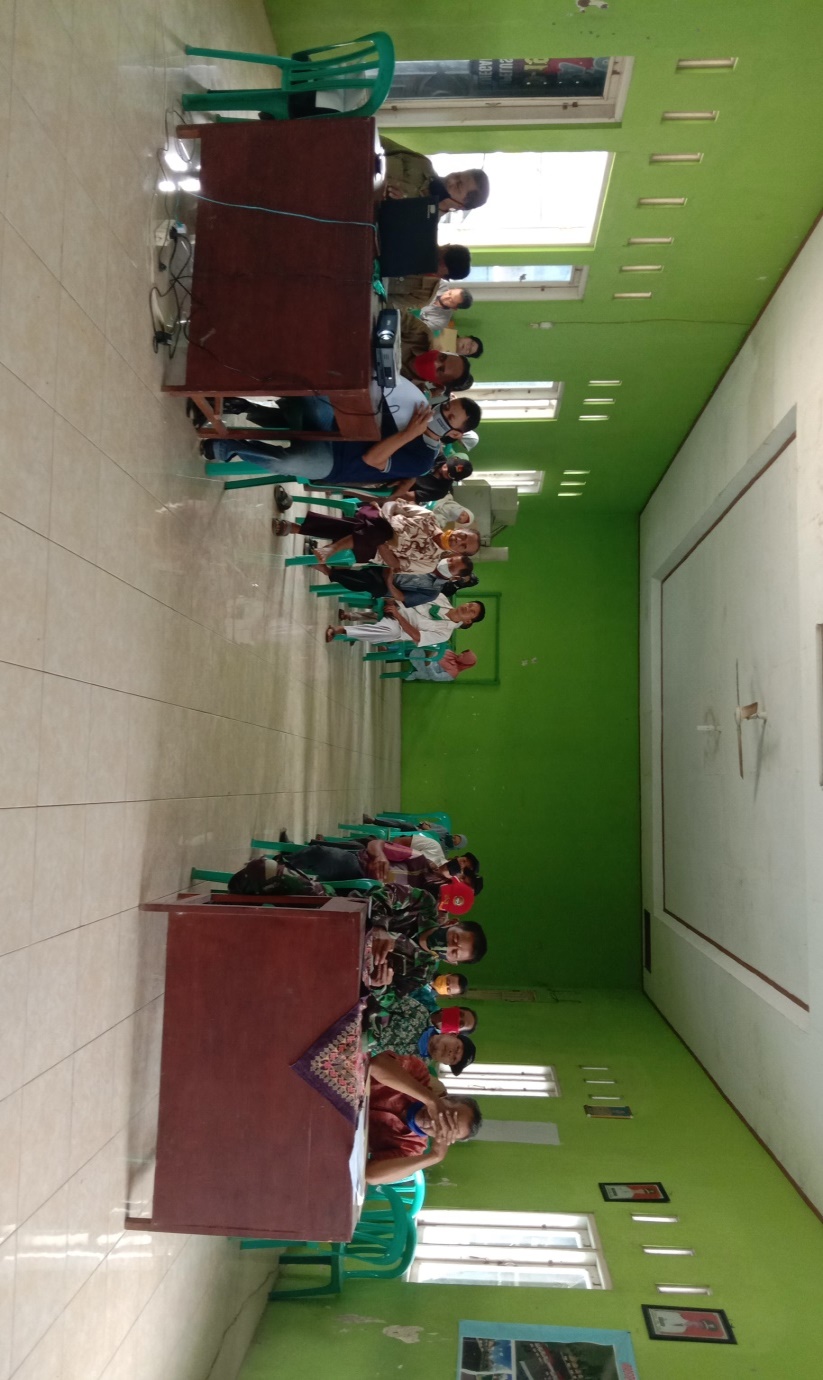 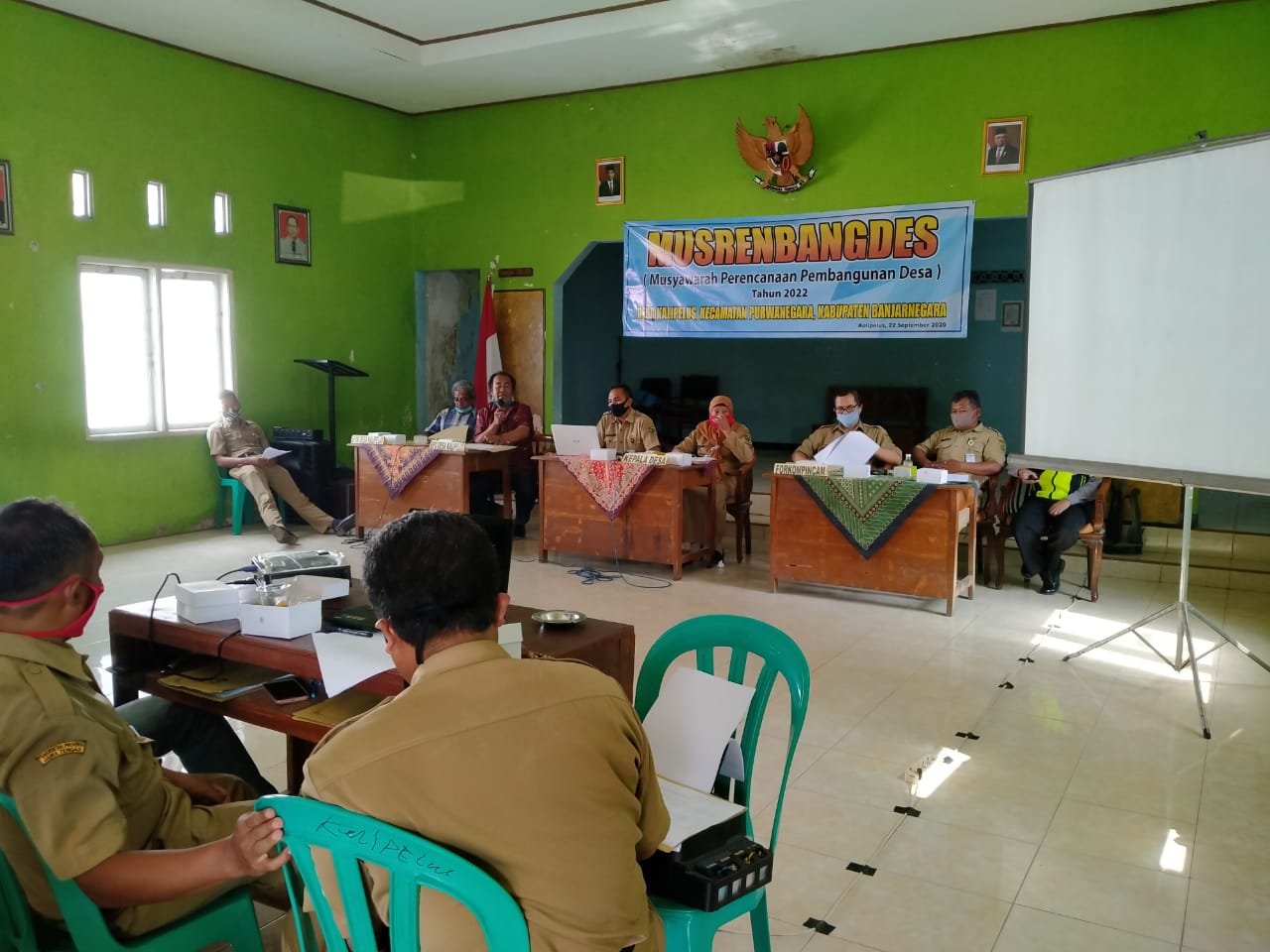 FOTO PENETAPAN RKPDES TH 2020BERSAMA FOTKOMPIMCAM,LEMBAGA DESA,TOKOH MASYARAKAT DAN PKK DESA KALIPELUS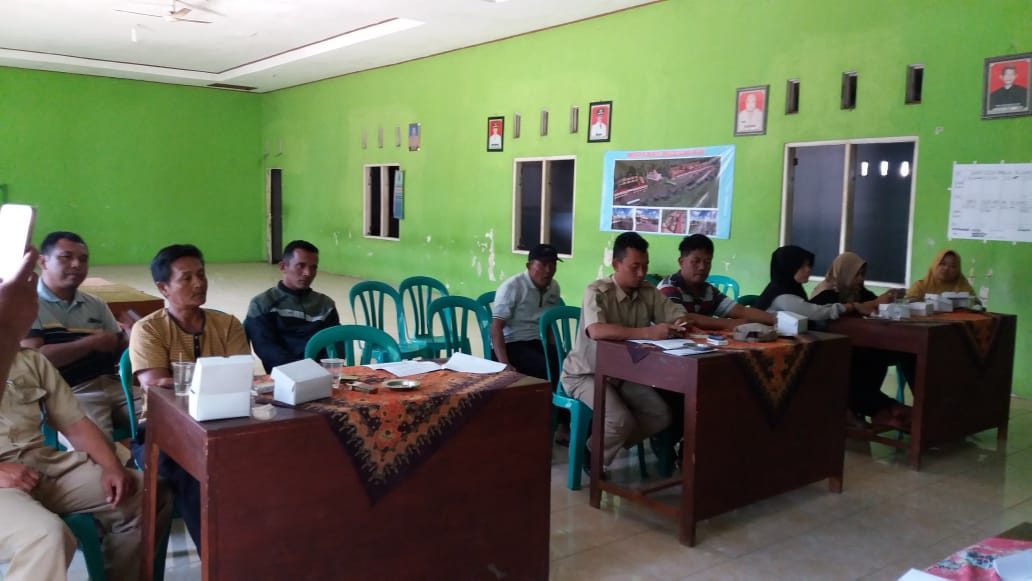 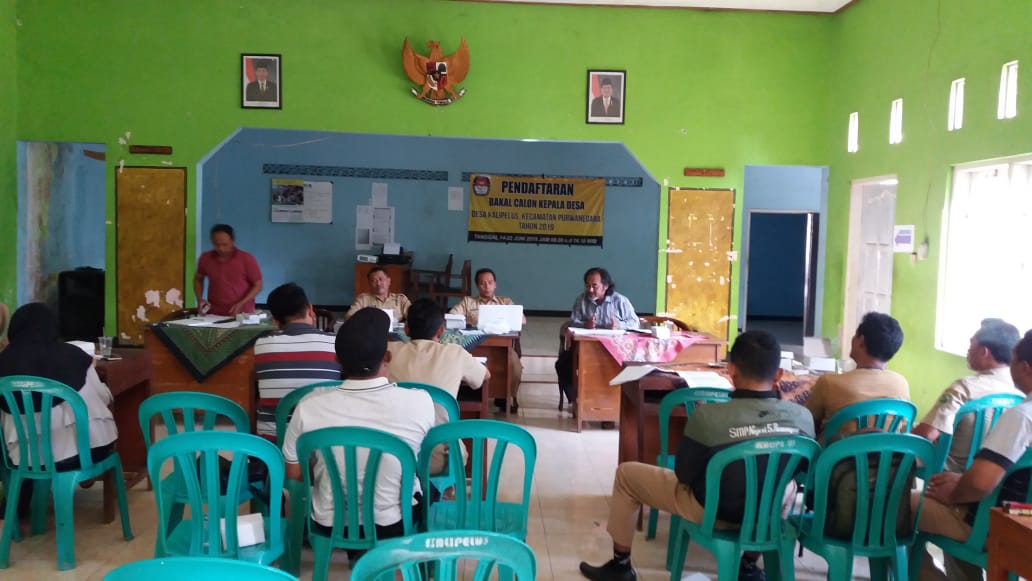 Menimbang  :bahwa untuk melaksanakan ketentuan Pasal 79 Undang-Undang Nomor 6 Tahun 2014 tentang Desa, Pemerintah Desa Kalipelus Kecamatan Purwanegara  Kabupaten Banjarnegara wajib menyusun perencanaan pembangunan desa sesuai dengan kewenangannya, dengan mengacu pada perencanaan pembangunan daerah kabupaten;bahwa Rencana Kerja Pemerintah Desa merupakan penjabaran dari Rencana Pembangunan Jangka Menengah Desa, disusun untuk jangka waktu 1 (satu) tahun;bahwa dikarenakan Rencana Pembangunan Jangka Menengah Desa telah berakhir di tahun 2020, maka penyusunan Rencana Kerja Pemerintah Desa Tahun 2021 berdasarkan Pedoman Sinkronisasi dan Transisi Perencanaan Daerah Kabupaten Banjarnegara dengan Perencanaan Desa Tahun 2021;bahwa berdasarkan pertimbangan sebagaimana dimaksud dalam huruf a, huruf b, dan huruf c, perlu membentuk Peraturan Desa tentang Rencana Kerja Pemerintah Desa Kalipelus Kecamatan Purwanegara  Kabupaten Banjarnegara Tahun 2021;Mengingat   :Undang-Undang Nomor 13 Tahun 1950 tentang Pembentukan Daerah-daerah Kabupaten Dalam Lingkungan Provinsi Jawa Tengah;Undang-Undang Nomor 6 Tahun 2014 tentang Desa (Lembaran Negara Republik Indonesia Nomor 7, Tambahan Lembaran Negara Republik Indonesia Nomor 5495);Undang-Undang Nomor 23 Tahun 2014 tentang Pemerintahan Daerah (Lembaran Negara Republik Indonesia Tahun 2014 Nomor 244, Tambahan Lembaran Negara Republik Indonesia Nomor 5657) sebagaimana telah diubah beberapa kali, terakhir dengan Undang-Undang Nomor 9 Tahun 2015 tentang Perubahan Kedua atas Undang-Undang Nomor 23 Tahun 2014 tentang Pemerintahan Daerah (Lembaran Negara Republik Indonesia Tahun 2015 Nomor 58, Tambahan Lembaran Negara Republik Indonesia Nomor 5679);Undang-Undang Nomor 2 Tahun 2020 tentang Penetapan Peraturan Pemerintah Pengganti Undang-Undang Nomor 1 Tahun 2020 tentang Kebijakan Keuangan Negara dan Stabilisasi Sistem Keuangan untuk Penanganan Pandemi Corona Virus Disease 2019 ( COVID -19 ) dan /atau dalam rangka Menghadapi Ancaman yang Membahayakan Perekonomian Nasioanal dan/atau  Stabilitas Sistem Keuangan menjadi Undang-Undang  (Lembaran Negara Republik Indonesia Tahun 2020 Nomor 134, Tambahan Lembaran Negara Republik Indonesia Nomor 6516);Peraturan Pemerintah Nomor 32 Tahun 1950 tentang Penetapan Mulai Berlakunya Undang-Undang Nomor 13 Tahun 1950 tentang Pembentukan Daerah-daerah Kabupaten Dalam Lingkungan Provinsi Jawa Tengah;Peraturan Pemerintah Nomor 43 Tahun 2014 tentang Peraturan Pelaksanaan Undang-Undang Nomor 6 Tahun 2014 tentang Desa sebagaimana telah beberapa kali diubah, terakhir dengan Peraturan Pemerintah Nomor 11 Tahun 2019 tetang Perubahan Kedua Atas Peraturan Pemerintah Nomor 43 Tahun 2014 tentang Peraturan Pelaksanaan Undang-Undang Nomor 6 Tahun 2014 tentang Desa (Lembaran Negara Republik Indonesia Tahun 2019 Nomor 41, Tambahan Lembaran Negara Republik Indonesia Nomor 6321);Peraturan Pemerintah Nomor 60 Tahun 2014 tentang Dana Desa yang Bersumber dari Anggaran Pendapatan dan Belanja  Negara (Lembaran Negara Republik Indonesia Tahun 2014 Nomor 168, Tambahan Lembaran Negara Republik Indonesia Nomor 5558) sebagaimana telah beberapa kali diubah, terakhir dengan Peraturan Pemerintah Nomor 8 Tahun 2016 tentang Perubahan Kedua Atas Peraturan Pemerintah Nomor 60 Tahun 2014 tentang Dana Desa yang Bersumber dari Anggaran Pendapatan dan Belanja Negara (Lembar Negara Republik Indonesia Tahun 2016 Nomor 57, Tambahan Lembaran Negara Republik Indonesia Nomor 5864);Peraturan Menteri Dalam Negeri Nomor 111 Tahun 2014 tentang Pedoman Teknis Peraturan Di Desa (Berita Negara Republik Indonesia Tahun 2014 Nomor 2091);Peraturan Menteri Dalam Negeri Nomor 112 Tahun 2014 tentang Pemilihan Kepala Desa (Berita Negara Republik Indonesia Tahun 2014 Nomor 2093) sebagaimana telah diubah dengan Peraturan Menteri Dalam Negeri Nomor 65 Tahun 2017 tentang Perubahan Atas Peraturan Menteri Dalam Negeri Nomor 112 Tahun 2014 tentang Pemilihan Kepala Desa;Peraturan Menteri Dalam Negeri Nomor 114 Tahun 2014 tentang Pedoman Pembangunan Desa (Berita Negara Republik Indonesia Tahun 2014 Nomor 2094);Peraturan Menteri Dalam Negeri Nomor 83 Tahun 2015 tentang Pengangkatan dan Pemberhentian Perangkat Desa (Berita Negara Republik Indonesia Tahun 2015 Nomor 2039) sebagaimana telah diubah dengan Peraturan Menteri Dalam Negeri Nomor 67 Tahun 2017 tentang Perubahan Atas Peraturan Menteri Dalam Negeri Nomor 83 Tahun 2015 tentang Pengangkatan dan Pemberhentian Perangkat Desa ;Peraturan Menteri Dalam Negeri Nomor 84 Tahun 2015 tentang Susunan Organisasi dan Tata Kerja Pemerintah Desa (Berita Negara Republik Indonesia Tahun 2016 Nomor 6);Peraturan Menteri Dalam Negeri Nomor 46 Tahun 2016 tentang Laporan Kepala Desa (Berita Negara Republik Indonesia Tahun 2016 Nomor 1099);Peraturan Menteri Dalam Negeri Nomor 86 Tahun 2017 tentang Tata Cara Perencanaan, Pengendalian dan Evaluasi Pembangunan Daerah, Tata Cara Evaluasi Rancangan Peraturan Daerah Tentang Rencana Pembangunan Jangka Panjang Daerah, Rencana Pembangunan Jangka Menengah Daerah, dan Rencana Kerja Pemerintah Daerah (Berita Negara Republik Indonesia Tahun 2017 Nomor 1312);Peraturan Menteri Dalam Negeri Nomor 20 Tahun 2018 tentang Pengelolaan Keuangan Desa (Berita Negara Republik Indonesia Tahun 2018 Nomor 611);Peraturan Menteri Desa ,Pembangunan Daerah Tertinggal ,Dan Transmigrasi Republik Indonesia ( PDTT RI ) Nomor 13 Tahun 2020 tentang Prioritas Penggunaan Dana Desa Tahun 2021  (Berita Negara Republik Indonesia Tahun 2020 Nomor 1035);Peraturan Daerah Kabupaten Banjarnegara Nomor 3 Tahun 2009 tentang Rencana Pembangunan Jangka Panjang (RPJP) Daerah Kabupaten Banjarnegara 2005-2025 sebagaimana telah diubah dengan Peraturan Daerah Kabupaten Banjarnegara Nomor 1 Tahun 2012 tentang Perubahan Atas Peraturan Daerah Nomor 3 Tahun 2009 tentang Rencana Pembangunan Jangka Panjang (RPJP) Daerah Kabupaten Banjarnegara 2005-2025 (Lembaran Daerah Kabupaten Banjarnegara Tahun 2012 Nomor 2 Seri E);Peraturan Daerah Kabupaten Banjarnegara Nomor 11 Tahun 2011 tentang Rencana Tata Ruang Wilayah Kabupaten Banjarnegara 2011-2031 (Lembaran Daerah Kabupaten Banjarnegara Tahun 2012 Nomor 1 Seri E, Tambahan Lembara Daerah Kabupaten Banjarnegara Nomor 145);Peraturan Daerah Kabupaten Banjarnegara Nomor 25 Tahun 2015 tentang Pengangkatan dan Pemberhentian Perangkat Desa (Lembaran Daerah Kabupaten Banjarnegara Tahun 2015 Nomor 25, Tambahan Lembaran Daerah Kabupaten Banjarnegara Nomor 212) sebagaimana telah beberapa kali diubah terakhir dengan Peraturan Daerah Kabupaten Banjarnegara Nomor 28 Tahun 2017 tentang Perubahan Kedua Atas Peraturan Daerah Kabupaten Banjarnegara Nomor 25 Tahun 2015 tentang Pengangkatan dan Pemberhentian Perangkat Desa (Lembaran Daerah Kabupaten Banjarnegara Tahun 2017 Nomor 28, Tambahan Lembaran Daerah Kabupaten Banjarnegara Nomor 256);Peraturan Daerah Kabupaten Banjarnegara Nomor 3 Tahun 2017 Tentang Sistem Perencanaan Pembangunan Daerah (Lembaran Daerah Kabupaten Banjarnegara Tahun 2017 Nomor 3, Tambahan Lembaran Daerah Kabupaten Banjarnegara Nomor 233);Peraturan Daerah Kabupaten Banjarnegara Nomor 18 Tahun 2017 Tentang Badan Permusyawaratan Desa (Lembaran Daerah Kabupaten Banjarnegara Tahun 2017 Nomor 18, Tambahan Lembaran Daerah Kabupaten Banjarnegara Nomor 246);Peraturan Daerah Kabupaten Banjarnegara Nomor 32 Tahun 2017 Tentang Rencana Pembangunan Jangka Menengah Daerah Kabupaten Banjarnegara Tahun 2017-2022 (Lembaran Daerah Kabupaten Banjarnegara Tahun 2017 Nomor 32);Peraturan Bupati Banjarnegara Nomor  9  Tahun 2018 Tentang Rencana Strategis Perangkat Daerah Kabupaten Banjarnegara Tahun 2017-2022 (Lembaran Daerah Kabupaten Banjarnegara Tahun 2018 Nomor 9);Peraturan Bupati Banjarnegara Nomor 27 Tahun 2018 tentang Tata Cara Penyusunan Peraturan Di Desa (Berita Daerah Kabupaten Banjarnegara Tahun 2018 Nomor 27);Peraturan Bupati Banjarnegara Nomor 28 Tahun 2018 tentang Petunjuk Teknis Pembangunan Desa (Berita Daerah Kabupaten Banjarnegara Tahun 2018 Nomor 28);Peraturan Bupati Banjarnegara Nomor 47 Tahun 2018 tentang Daftar Kewenangan Desa Berdasarkan Hak Aal Usul dan Kewenangan Lokal Berskala Desa (Berita Daerah Kabupaten Banjarnegara Tahun 2018 Nomor 47);Peraturan Bupati Banjarnegara Nomor 76 Tahun 2018 tentang Pengelolaan Keuangan Desa ;Peraturan Desa Kalipelus Nomor 08 Tahun 2018 tentang Pembentukan dan Susunan Organisasi Pemerintah Desa (Lembaran Desa Kalipelus Tahun 2018 Nomor 08 );Peraturan Desa Kalipelus Nomor 09 Tahun 2018 tentang Daftar Kewenangan Desa Berdasarkan Hak Asal Usul dan Kewenangan Lokal Berskala Desa (Lembaran Desa Kalipelus Tahun 2018 Nomor 09 );Peraturan Desa Kalipelus Nomor 04 Tahun 2020 tentang Rencanan Pembangunan Jangka Menengah Desa Kalipelus Tahun 2020 - 2025 (Lembaran Desa Kalipelus Tahun 2020 Nomor 04 );Peraturan Desa Kalipelus Nomor 05 Tahun 2019 tentang Rencana Kerja Pemerintah Desa Tahun 2020 (Lembaran Desa Kalipelus Tahun 2019 Nomor 05 );Peraturan Desa Kalipelus Nomor 07 Tahun 2019 tentang Anggaran Pendapatan dan Belanja Desa Tahun Anggaran 2020 Desa Kalipelus  (Lembaran Desa Kalipelus Tahun 2019 Nomor 07 );Undang-Undang Nomor 13 Tahun 1950 tentang Pembentukan Daerah-daerah Kabupaten Dalam Lingkungan Provinsi Jawa Tengah;Undang-Undang Nomor 6 Tahun 2014 tentang Desa (Lembaran Negara Republik Indonesia Nomor 7, Tambahan Lembaran Negara Republik Indonesia Nomor 5495);Undang-Undang Nomor 23 Tahun 2014 tentang Pemerintahan Daerah (Lembaran Negara Republik Indonesia Tahun 2014 Nomor 244, Tambahan Lembaran Negara Republik Indonesia Nomor 5657) sebagaimana telah diubah beberapa kali, terakhir dengan Undang-Undang Nomor 9 Tahun 2015 tentang Perubahan Kedua atas Undang-Undang Nomor 23 Tahun 2014 tentang Pemerintahan Daerah (Lembaran Negara Republik Indonesia Tahun 2015 Nomor 58, Tambahan Lembaran Negara Republik Indonesia Nomor 5679);Undang-Undang Nomor 2 Tahun 2020 tentang Penetapan Peraturan Pemerintah Pengganti Undang-Undang Nomor 1 Tahun 2020 tentang Kebijakan Keuangan Negara dan Stabilisasi Sistem Keuangan untuk Penanganan Pandemi Corona Virus Disease 2019 ( COVID -19 ) dan /atau dalam rangka Menghadapi Ancaman yang Membahayakan Perekonomian Nasioanal dan/atau  Stabilitas Sistem Keuangan menjadi Undang-Undang  (Lembaran Negara Republik Indonesia Tahun 2020 Nomor 134, Tambahan Lembaran Negara Republik Indonesia Nomor 6516);Peraturan Pemerintah Nomor 32 Tahun 1950 tentang Penetapan Mulai Berlakunya Undang-Undang Nomor 13 Tahun 1950 tentang Pembentukan Daerah-daerah Kabupaten Dalam Lingkungan Provinsi Jawa Tengah;Peraturan Pemerintah Nomor 43 Tahun 2014 tentang Peraturan Pelaksanaan Undang-Undang Nomor 6 Tahun 2014 tentang Desa sebagaimana telah beberapa kali diubah, terakhir dengan Peraturan Pemerintah Nomor 11 Tahun 2019 tetang Perubahan Kedua Atas Peraturan Pemerintah Nomor 43 Tahun 2014 tentang Peraturan Pelaksanaan Undang-Undang Nomor 6 Tahun 2014 tentang Desa (Lembaran Negara Republik Indonesia Tahun 2019 Nomor 41, Tambahan Lembaran Negara Republik Indonesia Nomor 6321);Peraturan Pemerintah Nomor 60 Tahun 2014 tentang Dana Desa yang Bersumber dari Anggaran Pendapatan dan Belanja  Negara (Lembaran Negara Republik Indonesia Tahun2014 Nomor 168, Tambahan Lembaran Negara Republik Indonesia Nomor 5558) sebagaimana telah beberapa kali diubah, terakhir dengan Peraturan Pemerintah Nomor 8 Tahun 2016 tentang Perubahan Kedua Atas Peraturan Pemerintah Nomor 60 Tahun 2014 tentang Dana Desa yang Bersumber dari Anggaran Pendapatan dan Belanja Negara (Lembar Negara Republik Indonesia Tahun 2016 Nomor 57, Tambahan Lembaran Negara Republik Indonesia Nomor 5864);Peraturan Menteri Dalam Negeri Nomor 111 Tahun 2014 tentang Pedoman Teknis Peraturan Di Desa (Berita Negara Republik Indonesia Tahun 2014 Nomor 2091);Peraturan Menteri Dalam Negeri Nomor 112 Tahun 2014 tentang Pemilihan Kepala Desa (Berita Negara Republik Indonesia Tahun 2014 Nomor 2093) sebagaimana telah diubah dengan Peraturan Menteri Dalam Negeri Nomor 65 Tahun 2017 tentang Perubahan Atas Peraturan Menteri Dalam Negeri Nomor 112 Tahun 2014 tentang Pemilihan Kepala Desa;Peraturan Menteri Dalam Negeri Nomor 114 Tahun 2014 tentang Pedoman Pembangunan Desa (Berita Negara Republik Indonesia Tahun 2014 Nomor 2094);Peraturan Menteri Dalam Negeri Nomor 83 Tahun 2015 tentang Pengangkatan dan Pemberhentian Perangkat Desa (Berita Negara Republik Indonesia Tahun 2015 Nomor 2039) sebagaimana telah diubah dengan Peraturan Menteri Dalam Negeri Nomor 67 Tahun 2017 tentang Perubahan Atas Peraturan Menteri Dalam Negeri Nomor 83 Tahun 2015 tentang Pengangkatan dan Pemberhentian Perangkat Desa Peraturan Menteri Dalam Negeri Nomor 84 Tahun 2015 tentang Susunan Organisasi dan Tata Kerja Pemerintah Desa (Berita Negara Republik Indonesia Tahun 2016 Nomor 6);Peraturan Menteri Dalam Negeri Nomor 46 Tahun 2016 tentang Laporan Kepala Desa (Berita Negara Republik Indonesia Tahun 2016 Nomor 1099);Peraturan Menteri Dalam Negeri Nomor 86 Tahun 2017 tentang Tata Cara Perencanaan, Pengendalian dan Evaluasi Pembangunan Daerah, Tata Cara Evaluasi Rancangan Peraturan Daerah Tentang Rencana Pembangunan Jangka Panjang Daerah, Rencana Pembangunan Jangka Menengah Daerah, dan Rencana Kerja Pemerintah Daerah (Berita Negara Republik Indonesia Tahun 2017 Nomor 1312);Peraturan Menteri Dalam Negeri Nomor 20 Tahun 2018 tentang Pengelolaan Keuangan Desa (Berita Negara Republik Indonesia Tahun 2018 Nomor 611);Peraturan Menteri Desa ,Pembangunan Daerah Tertinggal ,Dan Transmigrasi Republik Indonesia ( PDTT RI ) Nomor 13 Tahun 2020 tentang Prioritas Penggunaan Dana Desa Tahun 2021  (Berita Negara Republik Indonesia Tahun 2020 Nomor 1035);Peraturan Daerah Kabupaten Banjarnegara Nomor 3 Tahun 2009 tentang Rencana Pembangunan Jangka Panjang (RPJP) Daerah Kabupaten Banjarnegara 2005-2025 sebagaimana telah diubah dengan Peraturan Daerah Kabupaten Banjarnegara Nomor 1 Tahun 2012 tentang Perubahan Atas Peraturan Daerah Nomor 3 Tahun 2009 tentang Rencana Pembangunan Jangka Panjang (RPJP) Daerah Kabupaten Banjarnegara 2005-2025 (Lembaran Daerah Kabupaten Banjarnegara Tahun 2012 Nomor 2 Seri E);Peraturan Daerah Kabupaten Banjarnegara Nomor 11 Tahun 2011 tentang Rencana Tata Ruang Wilayah Kabupaten Banjarnegara 2011-2031 (Lembaran Daerah Kabupaten Banjarnegara Tahun 2012 Nomor 1 Seri E, Tambahan Lembara Daerah Kabupaten Banjarnegara Nomor 145);Peraturan Daerah Kabupaten Banjarnegara Nomor 25 Tahun 2015 tentang Pengangkatan dan Pemberhentian Perangkat Desa (Lembaran Daerah Kabupaten Banjarnegara Tahun 2015 Nomor 25, Tambahan Lembaran Daerah Kabupaten Banjarnegara Nomor 212) sebagaimana telah beberapa kali diubah terakhir dengan Peraturan Daerah Kabupaten Banjarnegara Nomor 28 Tahun 2017 tentang Perubahan Kedua Atas Peraturan Daerah Kabupaten Banjarnegara Nomor 25 Tahun 2015 tentang Pengangkatan dan Pemberhentian Perangkat Desa (Lembaran Daerah Kabupaten Banjarnegara Tahun 2017 Nomor 28, Tambahan Lembaran Daerah Kabupaten Banjarnegara Nomor 256);Peraturan Daerah Kabupaten Banjarnegara Nomor 3 Tahun 2017 Tentang Sistem Perencanaan Pembangunan Daerah (Lembaran Daerah Kabupaten Banjarnegara Tahun 2017 Nomor 3, Tambahan Lembaran Daerah Kabupaten Banjarnegara Nomor 233);Peraturan Daerah Kabupaten Banjarnegara Nomor 18 Tahun 2017 Tentang Badan Permusyawaratan Desa (Lembaran Daerah Kabupaten Banjarnegara Tahun 2017 Nomor 18, Tambahan Lembaran Daerah Kabupaten Banjarnegara Nomor 246);Peraturan Daerah Kabupaten Banjarnegara Nomor 32 Tahun 2017 Tentang Rencana Pembangunan Jangka Menengah Daerah Kabupaten Banjarnegara Tahun 2017-2022 (Lembaran Daerah Kabupaten Banjarnegara Tahun 2017 Nomor 32);Peraturan Bupati Banjarnegara Nomor  9  Tahun 2018 Tentang Rencana Strategis Perangkat Daerah Kabupaten Banjarnegara Tahun 2017-2022 (Lembaran Daerah Kabupaten Banjarnegara Tahun 2018 Nomor 9);Peraturan Bupati Banjarnegara Nomor 27 Tahun 2018 tentang Tata Cara Penyusunan Peraturan Di Desa (Berita Daerah Kabupaten Banjarnegara Tahun 2018 Nomor 27);Peraturan Bupati Banjarnegara Nomor 28 Tahun 2018 tentang Petunjuk Teknis Pembangunan Desa (Berita Daerah Kabupaten Banjarnegara Tahun 2018 Nomor 28);Peraturan Bupati Banjarnegara Nomor 47 Tahun 2018 tentang Daftar Kewenangan Desa Berdasarkan Hak Aal Usul dan Kewenangan Lokal Berskala Desa (Berita Daerah Kabupaten Banjarnegara Tahun 2018 Nomor 47);Peraturan Bupati Banjarnegara Nomor 76 Tahun 2018 tentang Pengelolaan Keuangan Desa ;Peraturan Desa Kalipelus Nomor 08 Tahun 2018 tentang Pembentukan dan Susunan Organisasi Pemerintah Desa (Lembaran Desa Kalipelus Tahun 2018 Nomor 08 );Peraturan Desa Kalipelus Nomor 09 Tahun 2018 tentang Daftar Kewenangan Desa Berdasarkan Hak Asal Usul dan Kewenangan Lokal Berskala Desa (Lembaran Desa Kalipelus Tahun 2018 Nomor 09 );Peraturan Desa Kalipelus Nomor 04 Tahun 2020 tentang Rencanan Pembangunan Jangka Menengah Desa Kalipelus Tahun 2020 - 2025 (Lembaran Desa Kalipelus Tahun 2020 Nomor 04 );Capaian Indikator KinerjaCapaian Indikator KinerjaCapaian Indikator KinerjaCapaian Indikator KinerjaCapaian Indikator KinerjaRKP Desa Kalipelus Kecamatan Purwanegara Kabupaten BanjarnegaraTahun 2019RKP Desa Kalipelus Kecamatan Purwanegara Kabupaten BanjarnegaraTahun 2019RKP Desa Kalipelus Kecamatan Purwanegara Kabupaten BanjarnegaraTahun 2019RKP Desa Kalipelus Kecamatan Purwanegara Kabupaten BanjarnegaraTahun 2019RKP Desa Kalipelus Kecamatan Purwanegara Kabupaten BanjarnegaraTahun 2019INDIKATOR KINERJA INDIKATOR KINERJA INDIKATOR KINERJA INDIKATOR KINERJA SATUANTARGET KINERJA TAHUN 2019CAPAIAN KINERJATAHUN 2019CAPAIAN KINERJATAHUN 2019STATUS CAPAIAN  TAHUN 2018 (Tercapai/ Belum Tercapai)STATUS CAPAIAN  TAHUN 2018 (Tercapai/ Belum Tercapai)1111234455BIDANG PENYELENGGARAAN PEMERINTAHAN DESABIDANG PENYELENGGARAAN PEMERINTAHAN DESABIDANG PENYELENGGARAAN PEMERINTAHAN DESABIDANG PENYELENGGARAAN PEMERINTAHAN DESABIDANG PENYELENGGARAAN PEMERINTAHAN DESASub Bidang sarana dan prasarana pemerintahan DesaSub Bidang sarana dan prasarana pemerintahan DesaSub Bidang sarana dan prasarana pemerintahan DesaSub Bidang sarana dan prasarana pemerintahan Desa1.Tersedianya sarana perkantoran/ pemerintahan Desa1.Tersedianya sarana perkantoran/ pemerintahan Desa1.Tersedianya sarana perkantoran/ pemerintahan Desa%801001002.Terkelolanya Aset Desa2.Terkelolanya Aset Desa2.Terkelolanya Aset Desa%70100100Sub Bidang administrasi kependudukan, pencatatan sipil, statistik, dan kearsipanSub Bidang administrasi kependudukan, pencatatan sipil, statistik, dan kearsipanSub Bidang administrasi kependudukan, pencatatan sipil, statistik, dan kearsipanSub Bidang administrasi kependudukan, pencatatan sipil, statistik, dan kearsipan1.Kepemilikan KTP-el 1.Kepemilikan KTP-el 1.Kepemilikan KTP-el %8590902.Rasio bayi berakte kelahiran2.Rasio bayi berakte kelahiran2.Rasio bayi berakte kelahiran%9098983.Rasio Pasangan berakte nikah3.Rasio Pasangan berakte nikah3.Rasio Pasangan berakte nikah%9097974.Pengelolaan Arsip secara Baik4.Pengelolaan Arsip secara Baik4.Pengelolaan Arsip secara Baik%507575Sub Bidang tata praja pemerintahan, perencanaan, keuangan, dan pelaporanSub Bidang tata praja pemerintahan, perencanaan, keuangan, dan pelaporanSub Bidang tata praja pemerintahan, perencanaan, keuangan, dan pelaporanSub Bidang tata praja pemerintahan, perencanaan, keuangan, dan pelaporan1.Tersedianya Perdes RPJMDesa1.Tersedianya Perdes RPJMDesa1.Tersedianya Perdes RPJMDesaDokumen1112.Tersedianya Perdes RKPDesa2.Tersedianya Perdes RKPDesa2.Tersedianya Perdes RKPDesaDokumen1113.Tersedianya Perdes APBDesa3.Tersedianya Perdes APBDesa3.Tersedianya Perdes APBDesaDokumen2224.Tersedianya Perdes LPJ APBDesa4.Tersedianya Perdes LPJ APBDesa4.Tersedianya Perdes LPJ APBDesaDokumen1115.Tersedianya Dokumen LKPPDesa, LPPDesa, AMJ dan ILPPDesa5.Tersedianya Dokumen LKPPDesa, LPPDesa, AMJ dan ILPPDesa5.Tersedianya Dokumen LKPPDesa, LPPDesa, AMJ dan ILPPDesaDokumen 3336.Meningkatnya Jumlah PADesa6.Meningkatnya Jumlah PADesa6.Meningkatnya Jumlah PADesaRp. Juta121212Sub Bidang pertanahanSub Bidang pertanahanSub Bidang pertanahanSub Bidang pertanahan1.Sertifikasi Tanah Kas Desa/Bengkok1.Sertifikasi Tanah Kas Desa/Bengkok1.Sertifikasi Tanah Kas Desa/BengkokBidang---2.Pelunasan Pajak Bumi dan Bangunan (PBB)2.Pelunasan Pajak Bumi dan Bangunan (PBB)2.Pelunasan Pajak Bumi dan Bangunan (PBB)%100100100BIDANG  PELAKSANAAN PEMBANGUNAN DESABIDANG  PELAKSANAAN PEMBANGUNAN DESABIDANG  PELAKSANAAN PEMBANGUNAN DESABIDANG  PELAKSANAAN PEMBANGUNAN DESABIDANG  PELAKSANAAN PEMBANGUNAN DESASub Bidang PendidikanSub Bidang PendidikanSub Bidang PendidikanSub Bidang PendidikanFasilitas PAUD milik Desa dalam kondisi baikFasilitas PAUD milik Desa dalam kondisi baikFasilitas PAUD milik Desa dalam kondisi baik%100100100Angka Partisipasi Kasar Pendidikan Anak Usia Dini (APK PAUD)Angka Partisipasi Kasar Pendidikan Anak Usia Dini (APK PAUD)Angka Partisipasi Kasar Pendidikan Anak Usia Dini (APK PAUD)%829393Fasilitas Perpustakaan/ Taman Bacaan Desa/ Sanggar Belajar Milik Desa dalam kondisi baikFasilitas Perpustakaan/ Taman Bacaan Desa/ Sanggar Belajar Milik Desa dalam kondisi baikFasilitas Perpustakaan/ Taman Bacaan Desa/ Sanggar Belajar Milik Desa dalam kondisi baik%---Sub Bidang KesehatanSub Bidang KesehatanSub Bidang KesehatanSub Bidang Kesehatan1.Persentase Bayi yang mendapatkan ASI eksklusif1.Persentase Bayi yang mendapatkan ASI eksklusif1.Persentase Bayi yang mendapatkan ASI eksklusif%9598982.Menurunnya Angka Kematian Bayi2.Menurunnya Angka Kematian Bayi2.Menurunnya Angka Kematian BayiKasus0003.Menurunnya Angka Kematian Balita3.Menurunnya Angka Kematian Balita3.Menurunnya Angka Kematian BalitaKasus0004. Menurunnya Balita Gizi Buruk4. Menurunnya Balita Gizi Buruk4. Menurunnya Balita Gizi BurukKasus3335.Menurunnya Angka Kematian Ibu 5.Menurunnya Angka Kematian Ibu 5.Menurunnya Angka Kematian Ibu Kasus0006.Fasilitas Sarana/ Prasarana Posyandu/ Polindes/ Pos Kesehatan Desa dalam kondisi baik6.Fasilitas Sarana/ Prasarana Posyandu/ Polindes/ Pos Kesehatan Desa dalam kondisi baik6.Fasilitas Sarana/ Prasarana Posyandu/ Polindes/ Pos Kesehatan Desa dalam kondisi baik%8090907.7.7.Sub Bidang Pekerjaan Umum dan Penataan RuangSub Bidang Pekerjaan Umum dan Penataan RuangSub Bidang Pekerjaan Umum dan Penataan RuangSub Bidang Pekerjaan Umum dan Penataan Ruang1.Panjang jalan Desa dalam kondisi baik1.Panjang jalan Desa dalam kondisi baik1.Panjang jalan Desa dalam kondisi baik%8090902.Persentase penduduk yang mendapat akses air minum yang bersih dan aman2.Persentase penduduk yang mendapat akses air minum yang bersih dan aman2.Persentase penduduk yang mendapat akses air minum yang bersih dan aman%909595Sub Bidang Kawasan PermukimanSub Bidang Kawasan PermukimanSub Bidang Kawasan PermukimanSub Bidang Kawasan Permukiman1.Rasio Rumah Layak Huni1.Rasio Rumah Layak Huni1.Rasio Rumah Layak Huni%7595952.Persentase penduduk yang terlayani sanitasi dan air limbah yang memadai2.Persentase penduduk yang terlayani sanitasi dan air limbah yang memadai2.Persentase penduduk yang terlayani sanitasi dan air limbah yang memadai%6060603.Rasio Rumah memiliki akses Jamban Sehat3.Rasio Rumah memiliki akses Jamban Sehat3.Rasio Rumah memiliki akses Jamban Sehat%708585Sub Bidang Kehutanan Dan Lingkungan HidupSub Bidang Kehutanan Dan Lingkungan HidupSub Bidang Kehutanan Dan Lingkungan HidupSub Bidang Kehutanan Dan Lingkungan Hidup1.Bertambahnya Penghijauan/ pelestarian lingkungan hidup1.Bertambahnya Penghijauan/ pelestarian lingkungan hidup1.Bertambahnya Penghijauan/ pelestarian lingkungan hidup%7590902.Persentase Penanganan Sampah2.Persentase Penanganan Sampah2.Persentase Penanganan Sampah%657070Sub Bidang perhubungan, komunikasi dan informatikaSub Bidang perhubungan, komunikasi dan informatikaSub Bidang perhubungan, komunikasi dan informatikaSub Bidang perhubungan, komunikasi dan informatika1.Persentase Warga Desa yang bisa mengakses jaringan internet1.Persentase Warga Desa yang bisa mengakses jaringan internet1.Persentase Warga Desa yang bisa mengakses jaringan internet%9050502.Penyelenggaraan informasi publik Desa (pembuatan poster/baliho informasi APBDesa dan/atau APBDesa) untuk warga dan lain-lain2.Penyelenggaraan informasi publik Desa (pembuatan poster/baliho informasi APBDesa dan/atau APBDesa) untuk warga dan lain-lain2.Penyelenggaraan informasi publik Desa (pembuatan poster/baliho informasi APBDesa dan/atau APBDesa) untuk warga dan lain-lainDokumen333Sub Bidang energi dan sumber daya mineralSub Bidang energi dan sumber daya mineralSub Bidang energi dan sumber daya mineralSub Bidang energi dan sumber daya mineral1.Pemanfaatan sarana dan prasarana Teknologi Tepat Guna di Desa1.Pemanfaatan sarana dan prasarana Teknologi Tepat Guna di Desa1.Pemanfaatan sarana dan prasarana Teknologi Tepat Guna di DesaJenis---Sub Bidang Pariwisata DesaSub Bidang Pariwisata DesaSub Bidang Pariwisata DesaSub Bidang Pariwisata Desa1.Kunjungan Wisatawan ke Desa1.Kunjungan Wisatawan ke Desa1.Kunjungan Wisatawan ke DesaOrangBIDANG PEMBINAAN KEMASYARAKAT DESABIDANG PEMBINAAN KEMASYARAKAT DESABIDANG PEMBINAAN KEMASYARAKAT DESABIDANG PEMBINAAN KEMASYARAKAT DESABIDANG PEMBINAAN KEMASYARAKAT DESASub Bidang ketentraman, ketertiban, dan pelindungan masyarakatSub Bidang ketentraman, ketertiban, dan pelindungan masyarakatSub Bidang ketentraman, ketertiban, dan pelindungan masyarakatSub Bidang ketentraman, ketertiban, dan pelindungan masyarakat1.Peningkatan Kapasitas Anggota Satlinmas1.Peningkatan Kapasitas Anggota Satlinmas1.Peningkatan Kapasitas Anggota SatlinmasKegiatan111BIDANG PEMBERDAYAAN MASYARAKAT DESABIDANG PEMBERDAYAAN MASYARAKAT DESABIDANG PEMBERDAYAAN MASYARAKAT DESABIDANG PEMBERDAYAAN MASYARAKAT DESABIDANG PEMBERDAYAAN MASYARAKAT DESASub Bidang Pertanian dan PeternakanSub Bidang Pertanian dan PeternakanSub Bidang Pertanian dan PeternakanSub Bidang Pertanian dan Peternakan1.Populasi Kambing/Domba1.Populasi Kambing/Domba1.Populasi Kambing/DombaEkor1021351352.Populasi Sapi2.Populasi Sapi2.Populasi SapiEkor232626Sub Bidang Peningkatan Kapasitas Aparatur DesaSub Bidang Peningkatan Kapasitas Aparatur DesaSub Bidang Peningkatan Kapasitas Aparatur DesaSub Bidang Peningkatan Kapasitas Aparatur Desa1.Terselenggaranya Peningkatan Kapasitas Kepala Desa, Perangkat Desa dan Badan Permusyawaran Desa1.Terselenggaranya Peningkatan Kapasitas Kepala Desa, Perangkat Desa dan Badan Permusyawaran Desa1.Terselenggaranya Peningkatan Kapasitas Kepala Desa, Perangkat Desa dan Badan Permusyawaran DesaKegiatan ---2.Terselenggaranya Peningkatan Kapasitas Lembaga Kemasyarakat Desa/ Kader Pemberdayaan Masyarakat Desa/ Kader Kesehatan Masyarakat Desa2.Terselenggaranya Peningkatan Kapasitas Lembaga Kemasyarakat Desa/ Kader Pemberdayaan Masyarakat Desa/ Kader Kesehatan Masyarakat Desa2.Terselenggaranya Peningkatan Kapasitas Lembaga Kemasyarakat Desa/ Kader Pemberdayaan Masyarakat Desa/ Kader Kesehatan Masyarakat DesaKegiatan1113.Terfasilitasinya Kegiatan Musyawarah Desa dan Musyawarah Perencanaan Pembangun Desa3.Terfasilitasinya Kegiatan Musyawarah Desa dan Musyawarah Perencanaan Pembangun Desa3.Terfasilitasinya Kegiatan Musyawarah Desa dan Musyawarah Perencanaan Pembangun DesaKegiatan333Sub Bidang pemberdayaan perempuan, perlindungan anak dan keluargaSub Bidang pemberdayaan perempuan, perlindungan anak dan keluargaSub Bidang pemberdayaan perempuan, perlindungan anak dan keluargaSub Bidang pemberdayaan perempuan, perlindungan anak dan keluarga1.Penyandang Cacat (difabel / disabilitas) dan eks trauma yang mendapatkan pelayanan sosial dasar1.Penyandang Cacat (difabel / disabilitas) dan eks trauma yang mendapatkan pelayanan sosial dasar1.Penyandang Cacat (difabel / disabilitas) dan eks trauma yang mendapatkan pelayanan sosial dasarOrang3332. Penanganan Keluarga Miskin  (BDT) 2. Penanganan Keluarga Miskin  (BDT) 2. Penanganan Keluarga Miskin  (BDT) Rumah Tangga Miskin10Sub Bidang Koperasi, Usaha Mikro Kecil Dan MenengahSub Bidang Koperasi, Usaha Mikro Kecil Dan MenengahSub Bidang Koperasi, Usaha Mikro Kecil Dan MenengahSub Bidang Koperasi, Usaha Mikro Kecil Dan Menengah1. Jumlah UMKM di Desa1. Jumlah UMKM di Desa1. Jumlah UMKM di DesaUsahaSub Bidang Dukungan Penanaman ModalSub Bidang Dukungan Penanaman ModalSub Bidang Dukungan Penanaman ModalSub Bidang Dukungan Penanaman Modal1.Terbentuknya BUMDesa 1.Terbentuknya BUMDesa 1.Terbentuknya BUMDesa Jenis Usaha122DST.DST.DST.DST.DST.BidangPrioritas PermasalahanIsu Strategispenyelenggaran pemerintahanan Desa,Terbatasnya sumber anggaran dari Alokasi Dana Desa ( ADD ) untuk keg Oprasional Pemerintah Desapenyelenggaran pemerintahanan Desa,Terbatasnya sumber anggaran dari Alokasi Dana Desa ( ADD ) untuk keg Oprasional Pemerintah DesaAdanya penambahan ADD ,karena Dana Desa tdk bisa di alokasikan pada Bid.Pemerintah Desapenyelenggaran pemerintahanan Desa,Pelaksanaan Pembangunan DesaTerbatasnya anggaran untuk infrastruktu dan kegiatan di bid.Kesehatan dan PendidikanPelaksanaan Pembangunan DesaTerbatasnya anggaran untuk infrastruktu dan kegiatan di bid.Kesehatan dan PendidikanProses pencairan tahap demi tahapPelaksanaan Pembangunan DesaPembinaan KemasyarakatanTerbatasnya sumberanggaran untuk kegiatan Pembinaan KemasyarakatanPembinaan KemasyarakatanTerbatasnya sumberanggaran untuk kegiatan Pembinaan KemasyarakatanKurangnya laokasi anggaran untuk bid.Pembinaan KemasyarakatanPembinaan KemasyarakatanPemberdayaan Masyarakat DesaPeranserta dukungan dari Pemerintah DaerahDukungan pemberdayaan Masyarakatdari Pemerintah Pusat dan DaerahPemberdayaan Masyarakat DesaPeranserta dukungan dari Pemerintah DaerahPemberdayaan Masyarakat DesaPenanggulangan Bencana, Keadaan Darurat Dan Mendesak DesaPenanggulangan Bencana, Keadaan Darurat Dan Mendesak DesaPenanggulangan Bencana, Keadaan Darurat Dan Mendesak DesaNOUraian201920202021NOUraianAPB Desa PerubahanAPB DesaProyeksi12345A.PENDAPATAN1.790.000.0001.878.498.0001.988.909.5001.Pendapatan Asli Desa396.040.000413.900.000412.650.000a.Hasil Usaha1.200.0001.200.0001.200.000b.Hasil Aset394.840.000412.700.000411.450.000c.Lain-lain Pendapatan Asli Desa yang sah2.Pendapatan Transfer1.391.821.0001.407.678.0001.534.159.000a.Dana Desa920.502.000932.901.000894.420.000b.Bagian dari hasil pajak &retribusi daerah kabupaten18.367.00031.714.50031.714.500c.Alokasi Dana Desa387.917.000396.677.000397.025.000d.Bantuan Keuangan10.035.000e.Bantuan Provinsi55.000.00055.000.00061.000.000f.Bantuan Kabupaten 150.000.0003.Pendapatan Lain lain2.500.00055.400.00042.100.000a.Hibah dan Sumbangan dari pihak ke-3 yang tidak mengikat-52.900.00039.600.000b.Lain-lain Pendapatan Desa yang sah2.500.0002.500.0002.500.000JUMLAH TOTAL1.790.000.0001.878.498.0001.878.498.000NOURAIAN201920202021NOURAIANNOURAIANAPB Desa PerubahanAPB DesaProyeksi12345B.BELANJA1.770.357.0002.061.623.2891.988.909.5001.Bidang Penyelenggaraan Pemerintahan Desa815.868.900934.626.600858.189.5002.Bidang Pelaksanaan Pembangunan Desa477.982.000486.629.700558.872.0003.Bidang Pembinaan Kemasyarakatan 9.800.00020.822.00023.208.0004.Bidang Pemberdayaan Masyarakat 466.706.6000141.208.6005.Bidang Penanggulangan Bencana, Keadaan Darurat, dan Mendesak Desa-619.544.989376.800.000JUMLAH TOTAL1.770.357.0002.061.623.2891.988.909.500NOURAIAN201920202021NOURAIANAPB Desa PerubahanAPB DesaProyeksi12345C.PEMBIAYAAN 20.000.000149.621.0651.Penerimaan Pembiayaan -a.SILPA -149.621.06525.300.000b.Pencairan Dana Cadangan --c.Hasil Kekayaan Desa Yang dipisahkan --JUMLAH  ( RP )20.000.000149.621.06525.300.0002.Pengeluaran   Pembiayaan 20.000.00020.000.00020.000.000a.Pembentukan Dana Cadangan ---b.Penyertaan Modal Desa 20.000.00020.000.00020.000.000JUMLAH ( RP )20.000.000129.621.0655.300.000Penyelenggaraan Posyandu Pemberian Makanan Tambahan bagi Ibu Hamil dan Balita, Kelas Ibu Hamil, Insentif Kader Posyandu dan  lain sebagainya sesuai dengan kebutuhan. 1. Pemberian Insentif Kader POSYANDU2.Pengadaan PMT Kelas BUMIL3.Rapat Koordinasi Kesehatan ( RAKORKES )4.Pemberian Insentif FKD5.Snack dan makan Rapat-rapat FKD6.Pemberian PMT BALITA7. Pemberian Insentif SKD8. Pemberian PMT BUMILPembangunan/Rehabilitasi/Peningkatan/Pengadaan Sarana/Prasarana Posyandu/ Polindes/PKD **1.Pengadaan Timbangan BayiPengadaan/pembangunan/pengembangan/ pemeliharaan Sarana dan Prasarana Kesehatan/ Air Bersih /sanitasi/ kebersihan lingkungan/ jambanisasi/ mandi, cuci, kakus (MCK) **;Bantuan JambanisasiPembangunan/Rehabilitasi/Peningkatan/Pengerasan Jalan Desa **1. Rabat Beton Rt 03 Rw05 Dusun Penusupan dari Ban Keu Provinsi Jateng2. Pengaspalan Shand Sheet Dusun Bojongsari dari Ban Keu Provinsi JatengPembangunan/Rehabilitasi rumah layak huni/ rumah sehat untuk fakir miskin**;1.Pembangunan RTLH dari Ban Prov untuk 3 Unit RTLH2.Pembangunan RTLH dari Batuan APBN untuk 40 Unit RTLHPembangunan sarana dan prasarana lingkungan permukiman masyarakat Desa/ penerangan lingkungan pemukiman/pedestrian/ drainase Desa/ selokan/tempat pembuangan sampah/ pengadaan gerobak sampah/pengadaan kendaraan pengangkut sampah/pengadaan mesin pengolah sampah**; 1.Pembangunan Drainase Dsn Bojongsari Rt 01 Rw 04Penyelenggaraan Informasi Publik Desa 1.Pengadaan Banner 2.Pengadaan Smart Phone untuk Operator E HDW dan E DMC3.Insentiv Kader Pembangunan Manusia ( KPM ) sebagi Operator E HDW4.Pengadaan KomputerA. RENCANA PROGRAM KEGIATAN PRIORITAS DESA BERDASARKAN BIDANG, DAN  SUB BIDANG RKP Desa TAHUN 2021A. RENCANA PROGRAM KEGIATAN PRIORITAS DESA BERDASARKAN BIDANG, DAN  SUB BIDANG RKP Desa TAHUN 2021A. RENCANA PROGRAM KEGIATAN PRIORITAS DESA BERDASARKAN BIDANG, DAN  SUB BIDANG RKP Desa TAHUN 2021A. RENCANA PROGRAM KEGIATAN PRIORITAS DESA BERDASARKAN BIDANG, DAN  SUB BIDANG RKP Desa TAHUN 2021A. RENCANA PROGRAM KEGIATAN PRIORITAS DESA BERDASARKAN BIDANG, DAN  SUB BIDANG RKP Desa TAHUN 2021A. RENCANA PROGRAM KEGIATAN PRIORITAS DESA BERDASARKAN BIDANG, DAN  SUB BIDANG RKP Desa TAHUN 2021A. RENCANA PROGRAM KEGIATAN PRIORITAS DESA BERDASARKAN BIDANG, DAN  SUB BIDANG RKP Desa TAHUN 2021A. RENCANA PROGRAM KEGIATAN PRIORITAS DESA BERDASARKAN BIDANG, DAN  SUB BIDANG RKP Desa TAHUN 2021A. RENCANA PROGRAM KEGIATAN PRIORITAS DESA BERDASARKAN BIDANG, DAN  SUB BIDANG RKP Desa TAHUN 2021A. RENCANA PROGRAM KEGIATAN PRIORITAS DESA BERDASARKAN BIDANG, DAN  SUB BIDANG RKP Desa TAHUN 2021A. RENCANA PROGRAM KEGIATAN PRIORITAS DESA BERDASARKAN BIDANG, DAN  SUB BIDANG RKP Desa TAHUN 2021A. RENCANA PROGRAM KEGIATAN PRIORITAS DESA BERDASARKAN BIDANG, DAN  SUB BIDANG RKP Desa TAHUN 2021A. RENCANA PROGRAM KEGIATAN PRIORITAS DESA BERDASARKAN BIDANG, DAN  SUB BIDANG RKP Desa TAHUN 2021A. RENCANA PROGRAM KEGIATAN PRIORITAS DESA BERDASARKAN BIDANG, DAN  SUB BIDANG RKP Desa TAHUN 2021A. RENCANA PROGRAM KEGIATAN PRIORITAS DESA BERDASARKAN BIDANG, DAN  SUB BIDANG RKP Desa TAHUN 2021A. RENCANA PROGRAM KEGIATAN PRIORITAS DESA BERDASARKAN BIDANG, DAN  SUB BIDANG RKP Desa TAHUN 2021A. RENCANA PROGRAM KEGIATAN PRIORITAS DESA BERDASARKAN BIDANG, DAN  SUB BIDANG RKP Desa TAHUN 2021A. RENCANA PROGRAM KEGIATAN PRIORITAS DESA BERDASARKAN BIDANG, DAN  SUB BIDANG RKP Desa TAHUN 2021A. RENCANA PROGRAM KEGIATAN PRIORITAS DESA BERDASARKAN BIDANG, DAN  SUB BIDANG RKP Desa TAHUN 2021A. RENCANA PROGRAM KEGIATAN PRIORITAS DESA BERDASARKAN BIDANG, DAN  SUB BIDANG RKP Desa TAHUN 2021A. RENCANA PROGRAM KEGIATAN PRIORITAS DESA BERDASARKAN BIDANG, DAN  SUB BIDANG RKP Desa TAHUN 2021A. RENCANA PROGRAM KEGIATAN PRIORITAS DESA BERDASARKAN BIDANG, DAN  SUB BIDANG RKP Desa TAHUN 2021A. RENCANA PROGRAM KEGIATAN PRIORITAS DESA BERDASARKAN BIDANG, DAN  SUB BIDANG RKP Desa TAHUN 2021A. RENCANA PROGRAM KEGIATAN PRIORITAS DESA BERDASARKAN BIDANG, DAN  SUB BIDANG RKP Desa TAHUN 2021A. RENCANA PROGRAM KEGIATAN PRIORITAS DESA BERDASARKAN BIDANG, DAN  SUB BIDANG RKP Desa TAHUN 2021A. RENCANA PROGRAM KEGIATAN PRIORITAS DESA BERDASARKAN BIDANG, DAN  SUB BIDANG RKP Desa TAHUN 2021A. RENCANA PROGRAM KEGIATAN PRIORITAS DESA BERDASARKAN BIDANG, DAN  SUB BIDANG RKP Desa TAHUN 2021A. RENCANA PROGRAM KEGIATAN PRIORITAS DESA BERDASARKAN BIDANG, DAN  SUB BIDANG RKP Desa TAHUN 2021A. RENCANA PROGRAM KEGIATAN PRIORITAS DESA BERDASARKAN BIDANG, DAN  SUB BIDANG RKP Desa TAHUN 2021A. RENCANA PROGRAM KEGIATAN PRIORITAS DESA BERDASARKAN BIDANG, DAN  SUB BIDANG RKP Desa TAHUN 2021A. RENCANA PROGRAM KEGIATAN PRIORITAS DESA BERDASARKAN BIDANG, DAN  SUB BIDANG RKP Desa TAHUN 2021A. RENCANA PROGRAM KEGIATAN PRIORITAS DESA BERDASARKAN BIDANG, DAN  SUB BIDANG RKP Desa TAHUN 2021NoNoBidang/Sub Bidang/KegiatanBidang/Sub Bidang/KegiatanBidang/Sub Bidang/KegiatanBidang/Sub Bidang/KegiatanBidang/Sub Bidang/KegiatanBidang/Sub Bidang/KegiatanBidang/Sub Bidang/KegiatanBidang/Sub Bidang/KegiatanLokasiLokasiVolumeVolumeSasaran / ManfaatSasaran / ManfaatWaktu PelaksanaanWaktu PelaksanaanBiaya dan Sumber PembiayaanBiaya dan Sumber PembiayaanBiaya dan Sumber PembiayaanBiaya dan Sumber PembiayaanBiaya dan Sumber PembiayaanPola PelaksanaanPola PelaksanaanPola PelaksanaanPola PelaksanaanRen. Pelak. KegiatanRen. Pelak. KegiatanRen. Pelak. KegiatanRen. Pelak. Kegiatan                         -                            -          12.750.000        12.750.000        12.750.000          5.000.000          5.000.000          5.000.000 NoNoBidang/Sub Bidang/KegiatanBidang/Sub Bidang/KegiatanBidang/Sub Bidang/KegiatanBidang/Sub Bidang/KegiatanBidang/Sub Bidang/KegiatanBidang/Sub Bidang/KegiatanBidang/Sub Bidang/KegiatanBidang/Sub Bidang/KegiatanLokasiLokasiVolumeVolumeSasaran / ManfaatSasaran / ManfaatWaktu PelaksanaanWaktu PelaksanaanBiaya dan Sumber PembiayaanBiaya dan Sumber PembiayaanBiaya dan Sumber PembiayaanBiaya dan Sumber PembiayaanBiaya dan Sumber PembiayaanPola PelaksanaanPola PelaksanaanPola PelaksanaanPola PelaksanaanRen. Pelak. KegiatanRen. Pelak. KegiatanRen. Pelak. KegiatanRen. Pelak. Kegiatan       11.355.900        11.355.900        22.000.000        22.000.000        22.000.000     102.000.000     102.000.000     102.000.000            1.561.749.448            1.561.749.448            1.561.749.448            1.561.749.448            1.561.749.448            1.561.749.448 NoNoBidangBidangBidangSub BidangSub BidangSub BidangLokasiLokasiVolumeVolumeSasaran / ManfaatSasaran / ManfaatWaktu PelaksanaanWaktu PelaksanaanJumlah (Rp.)Jumlah (Rp.)Jumlah (Rp.)SumberSumberSwakelolaSwakelolaKerjasama Antar DesaKerjasama Antar DesaKerjasama dg Pihak KetigaKerjasama dg Pihak KetigaKerjasama dg Pihak KetigaADDADDADDPADPADPADDDDDDDDDDDPROVPROVPROVPROVKABKABKABKABSILPASILPASILPASILPAPADSPADSPADSPADSaabbbdddgghhiijjkkkllmmnnooop       421.385.000        421.385.000        421.385.000           29.500.000           29.500.000           29.500.000         920.902.000         920.902.000         920.902.000         920.902.000         920.902.000        25.000.000        25.000.000        25.000.000        25.000.000        11.355.900        11.355.900        11.355.900        11.355.900           9.250.000           9.250.000           9.250.000           9.250.000        97.000.000        97.000.000        97.000.000        97.000.000             1.514.392.900             1.514.392.900             1.514.392.900             1.514.392.900 I.I.BIDANG PENYELENGGARAAN PEMERINTAHAN DESA BIDANG PENYELENGGARAAN PEMERINTAHAN DESA BIDANG PENYELENGGARAAN PEMERINTAHAN DESA Sub Bidang penyelenggaraan belanja penghasilan tetap, tunjangan dan operasional pemerintahan DesaSub Bidang penyelenggaraan belanja penghasilan tetap, tunjangan dan operasional pemerintahan DesaSub Bidang penyelenggaraan belanja penghasilan tetap, tunjangan dan operasional pemerintahan DesaPenyediaan Penghasilan Tetap dan Tunjangan Kepala Desa ( SILTAP)Penyediaan Penghasilan Tetap dan Tunjangan Kepala Desa ( SILTAP)PEMDESPEMDES 1 Orang  1 Orang  Terpenuhinya  kesejahteraan Kepala Desa  Terpenuhinya  kesejahteraan Kepala Desa 12 bulan12 bulan           36.000.000            36.000.000            36.000.000  ADD  ADD             36.000.000             36.000.000             36.000.000 I.I.Penyediaan Penghasilan Tetap dan Tunjangan Kepala Desa ( Dari Pengelolaan tanah Bengkok )Penyediaan Penghasilan Tetap dan Tunjangan Kepala Desa ( Dari Pengelolaan tanah Bengkok )PEMDESPEMDES 1 Orang  1 Orang  Terpenuhinya  kesejahteraan Kepala Desa  Terpenuhinya  kesejahteraan Kepala Desa 12 bulan12 bulan         102.000.000          102.000.000          102.000.000  PADS  PADS I.I.Penyediaan Penghasilan Tetap dan Tunjangan Kepala Desa         ( Tunjangan Jabatan )Penyediaan Penghasilan Tetap dan Tunjangan Kepala Desa         ( Tunjangan Jabatan )PEMDESPEMDES 1 Orang  1 Orang  Terpenuhinya  kesejahteraan Kepala Desa  Terpenuhinya  kesejahteraan Kepala Desa 6 bulan6 bulan             900.000             900.000             900.000PBHPBH              2.400.000               2.400.000               2.400.000 I.I.Penyediaan Penghasilan Tetap dan Tunjangan Perangkat Desa         ( SILTAP )Penyediaan Penghasilan Tetap dan Tunjangan Perangkat Desa         ( SILTAP )PEMDESPEMDES 13 Orang  13 Orang  Terpenuhinya Kesejahteraan Perangkat Desa  Terpenuhinya Kesejahteraan Perangkat Desa 12 bulan12 bulan         320.400.000          320.400.000          320.400.000  ADD  ADD           320.400.000           320.400.000           320.400.000          90.000.000          90.000.000          90.000.000          90.000.000 I.I.Penyediaan Penghasilan Tetap dan Tunjangan Perangkat Desa ( Dari Pengelolaan Tanah Bengkok )Penyediaan Penghasilan Tetap dan Tunjangan Perangkat Desa ( Dari Pengelolaan Tanah Bengkok )PEMDESPEMDES 13 Orang  13 Orang  Terpenuhinya Kesejahteraan Perangkat Desa  Terpenuhinya Kesejahteraan Perangkat Desa 12 bulan12 bulan         201.900.000          201.900.000          201.900.000  PADS  PADS I.I.Penyediaan Penghasilan Tetap dan Tunjangan Perangkat Desa (Tunjangan Jabatan )Penyediaan Penghasilan Tetap dan Tunjangan Perangkat Desa (Tunjangan Jabatan )PEMDESPEMDES 13 Orang  13 Orang  Terpenuhinya Kesejahteraan Perangkat Desa  Terpenuhinya Kesejahteraan Perangkat Desa 6 bulan6 bulan           7.200.000            7.200.000            7.200.000  PBH  PBH             16.200.000             16.200.000             16.200.000 I.I.Penyediaan Jaminan Sosial bagi Kepala Desa dan Perangkat DesaPenyediaan Jaminan Sosial bagi Kepala Desa dan Perangkat Desa           5.000.000            5.000.000            5.000.000            5.000.000      11.355.900      11.355.900      11.355.900      11.355.900            7.000.000            7.000.000            7.000.000            7.000.000 I.I.Penyediaan Operasional Pemerintah Desa Penyediaan Operasional Pemerintah Desa I.I.Honor Pengelola Keuangan Desa :Honor Pengelola Keuangan Desa :I.I.1. Honor PKPKD ( Kades )1. Honor PKPKD ( Kades )PEMDESPEMDES 1 tahun  1 tahun  Terpenuhinya Tertib adimistrasi &  Kesejahteraan Kepala  Desa  Terpenuhinya Tertib adimistrasi &  Kesejahteraan Kepala  Desa 12 bulan12 bulan             3.600.000              3.600.000              3.600.000  PBH  PBH I.I.2. Honor Koordinator PPKD  ( Sekdes)2. Honor Koordinator PPKD  ( Sekdes)PEMDESPEMDES 1 tahun  1 tahun  Terpenuhinya Tertib adimistrasi &  Kesejahteraan Perangkat Desa  Terpenuhinya Tertib adimistrasi &  Kesejahteraan Perangkat Desa 12 bulan12 bulan             3.000.000              3.000.000              3.000.000  PBH  PBH I.I.3. Bendahara PPKD3. Bendahara PPKDPEMDESPEMDES 1 tahun  1 tahun  Terpenuhinya Tertib adimistrasi &  Kesejahteraan Perangkat Desa  Terpenuhinya Tertib adimistrasi &  Kesejahteraan Perangkat Desa 12 bulan12 bulan             2.400.000              2.400.000              2.400.000  PBH  PBH I.I.4. Honor PPKD ( 5 orang )4. Honor PPKD ( 5 orang )PEMDESPEMDES 1 tahun  1 tahun  Terpenuhinya Tertib adimistrasi &  Kesejahteraan Perangkat Desa  Terpenuhinya Tertib adimistrasi &  Kesejahteraan Perangkat Desa 12 bulan12 bulan           12..000.000            12..000.000            12..000.000  PBH  PBH I.I.HONOR PEKERJA DESA :HONOR PEKERJA DESA :I.I.1. Honor Sopir Ambulan Desa1. Honor Sopir Ambulan DesaPekerja DesaPekerja Desa 1 Org  1 Org  Terpenuhinya Kesejahteraan Pekerja Desa  Terpenuhinya Kesejahteraan Pekerja Desa 12 bulan12 bulan           9.000.000            9.000.000            9.000.000  PAD  PAD             18.000.000             18.000.000             18.000.000 I.I.2. Honor Perawat Jenazah2. Honor Perawat JenazahPekerja DesaPekerja Desa 1 Org  1 Org  Terpenuhinya Kesejahteraan Pekerja Desa  Terpenuhinya Kesejahteraan Pekerja Desa 12 bulan12 bulan           9.000.000            9.000.000            9.000.000  PADS  PADS             18.000.000             18.000.000             18.000.000 I.I.Belanja Internet dan listrik :Belanja Internet dan listrik :I.I.1. Belanja Internet1. Belanja InternetPemdesPemdes 1 TH  1 TH  Terpenuhinya kelancaran Pem Des  Terpenuhinya kelancaran Pem Des 12 bulan12 bulan             1.800.000              1.800.000              1.800.000  ADD  ADD               1.800.000               1.800.000               1.800.000 I.I.2. Belanja listrik2. Belanja listrikPemdesPemdes 1 TH  1 TH  Terpenuhinya kelancaran Pem Des  Terpenuhinya kelancaran Pem Des 12 bulan12 bulan             4.560.000              4.560.000              4.560.000  SILPA ADD SILPA ADD              4.560.000               4.560.000               4.560.000 Belanja Perjalanan Dinas  :Belanja Perjalanan Dinas  :1.Perjalanan Dinas Kecamatan1.Perjalanan Dinas KecamatanPemdesPemdes 65 Kali  65 Kali  Terpenuhinya kelancaran Pem Des  Terpenuhinya kelancaran Pem Des 12 bulan12 bulan             1.625.000              1.625.000              1.625.000  ADD  ADD               1.625.000               1.625.000               1.625.000 2.Perjalanan Dinas Dalam Kabupaten2.Perjalanan Dinas Dalam KabupatenPemdesPemdes 36 Kali  36 Kali  Terpenuhinya kelancaran Pem Des  Terpenuhinya kelancaran Pem Des 12 bulan12 bulan             1.800.000              1.800.000              1.800.000  ADD  ADD               1.800.000               1.800.000               1.800.000 3.Perjalanan Dinas Luar Kabupaten3.Perjalanan Dinas Luar KabupatenPemdesPemdes 4 Kali  4 Kali  Terpenuhinya kelancaran Pem Des  Terpenuhinya kelancaran Pem Des 12 bulan12 bulan             1.400.000              1.400.000              1.400.000  PADS  PADS               1.400.000               1.400.000               1.400.000 Belanja ATKBelanja ATKPemdesPemdes 1 Keg  1 Keg  Terpenuhinya kelancaran Pem Des  Terpenuhinya kelancaran Pem Des 12 bulan12 bulan             7.648.000              7.648.000              7.648.000  PADS  PADS               7.648.000               7.648.000               7.648.000 Belanja Benda Pos  :Belanja Benda Pos  :1.Belanja Materai @ 5.0001.Belanja Materai @ 5.000PemdesPemdes 62 Lmbr  62 Lmbr  Terpenuhinya kelancaran Pem Des  Terpenuhinya kelancaran Pem Des 12 bulan12 bulan                186.000                 186.000                 186.000  PADS  PADS                  186.000                  186.000                  186.000 2.Belanja Materai @ 10.0002.Belanja Materai @ 10.000PemdesPemdes 161 lmbr  161 lmbr  Terpenuhinya kelancaran Pem Des  Terpenuhinya kelancaran Pem Des 12 bulan12 bulan                966.000                 966.000                 966.000  PADS  PADS                  966.000                  966.000                  966.000 Belanja Pajak Mobil Opr PemdesBelanja Pajak Mobil Opr PemdesPemdesPemdes 1 Keg  1 Keg  Terpenuhinya kelancaran Pem Des  Terpenuhinya kelancaran Pem Des 12 bulan12 bulan             1.300.000              1.300.000              1.300.000  DLL DLL              1.300.000               1.300.000               1.300.000 Penyediaan Tunjangan BPDPenyediaan Tunjangan BPDBPDBPD 1 tahun  1 tahun  Terpenuhinya Kesejahteraan BPD  Terpenuhinya Kesejahteraan BPD 12 bulan12 bulan           18.600.000            18.600.000            18.600.000  ADD  ADD             18.600.000             18.600.000             18.600.000 Penyediaan operasional BPDPenyediaan operasional BPDBPDBPD 1 tahun  1 tahun  Terselenggaranya Operasional BPD  Terselenggaranya Operasional BPD 12 bulan12 bulan                214.500                214.500                214.500 PLL  PLL                850.000                850.000                850.000                850.000 JUMLAH BIDANG I :JUMLAH BIDANG I :         858.189.500          858.189.500          858.189.500 2.2.BIDANG PELAKSANAAN PEMBANGUNANBIDANG PELAKSANAAN PEMBANGUNANBIDANG PELAKSANAAN PEMBANGUNANSub Bidang PendidikanSub Bidang PendidikanSub Bidang PendidikanPenyelenggaraan PAUD/TK/TPA/ TKA/ TPQ/ Madrasah Non-Formal Milik DesaPenyelenggaraan PAUD/TK/TPA/ TKA/ TPQ/ Madrasah Non-Formal Milik Desa                           -                              -                              -                              -                              -   Pengadaan Insentif Guru TPQPengadaan Insentif Guru TPQTPQ Salafiyah dan Tpq Mambaul HasanTPQ Salafiyah dan Tpq Mambaul Hasan10 ORG10 ORGTerpenuhinya Kesejahteraan Guru TPQTerpenuhinya Kesejahteraan Guru TPQ12 Bulan12 Bulan             2.000.000              2.000.000              2.000.000  ADD ADD            8.000.000             8.000.000             8.000.000             8.000.000             8.000.000 Sub Bidang KesehatanSub Bidang KesehatanSub Bidang KesehatanPenyelenggaraan Pos Kesehatan Desa (PKD)/Polindes Milik Desa Penyelenggaraan Pos Kesehatan Desa (PKD)/Polindes Milik Desa Penyelenggaraan Posyandu Penyelenggaraan Posyandu Pemberian Makanan Tambahan bagi Ibu Hamil dan Balita, Kelas Ibu Hamil, Insentif Kader Posyandu dan  lain sebagainya sesuai dengan kebutuhan. Pemberian Makanan Tambahan bagi Ibu Hamil dan Balita, Kelas Ibu Hamil, Insentif Kader Posyandu dan  lain sebagainya sesuai dengan kebutuhan. 1. Pemberian Insentif Kader POSYANDU1. Pemberian Insentif Kader POSYANDU 5 posyandu  5 posyandu 35 org Kader35 org Kader Terpenuhinya Kesejahteraan Kader Posyandu  Terpenuhinya Kesejahteraan Kader Posyandu 12 Bulan12 Bulan           54.600.000            54.600.000            54.600.000  DDS  DDS          47.520.000          47.520.000          47.520.000          47.520.000          47.520.000 2.Pengadaan PMT Kelas BUMIL2.Pengadaan PMT Kelas BUMILPOSYANDU DUSUNPOSYANDU DUSUN15 BUMIL15 BUMIL Terpenuhinya Gizi Bumil dan Janinya  Terpenuhinya Gizi Bumil dan Janinya 12 Bulan12 Bulan             2.500.000              2.500.000              2.500.000  DDS  DDS             2.415.000             2.415.000             2.415.000             2.415.000             2.415.000 3.Rapat Koordinasi Kesehatan ( RAKORKES )3.Rapat Koordinasi Kesehatan ( RAKORKES )RUMAH PERADESRUMAH PERADESFKD,KADER POSYANDU,PKK ,BIDES,PUKESMAS DAN PEM DESFKD,KADER POSYANDU,PKK ,BIDES,PUKESMAS DAN PEM DES  Koordinasi FKD,Kader Posyandu ,Bides,Puskesmas dan Pemdes dalam rangka peningkatan kesehatan masyarakat   Koordinasi FKD,Kader Posyandu ,Bides,Puskesmas dan Pemdes dalam rangka peningkatan kesehatan masyarakat 12 Bulan12 Bulan           14.400.000            14.400.000            14.400.000  DDS  DDS          12.600.000          12.600.000          12.600.000          12.600.000          12.600.000 4.Pemberian Insentif FKD4.Pemberian Insentif FKDFKDFKDPengurus FKDPengurus FKD Terpenuhinya insetif FKD   Terpenuhinya insetif FKD  12 Bulan12 Bulan             2.336.000              2.336.000              2.336.000  DDS  DDS             2.310.000             2.310.000             2.310.000             2.310.000             2.310.000 5.Snack dan makan Rapat-rapat FKD5.Snack dan makan Rapat-rapat FKDFKDFKDPengurus FKDPengurus FKD Terpenuhinya Rapat-rapat  FKD   Terpenuhinya Rapat-rapat  FKD  12 Bulan12 Bulan             5.400.000              5.400.000              5.400.000  DDS  DDS             4.950.000             4.950.000             4.950.000             4.950.000             4.950.000 6.Pemberian PMT BALITA6.Pemberian PMT BALITAPOSYANDU DUSUNPOSYANDU DUSUNBALITABALITA Terpenuhinyan PMT balita ,Peningkatan Gizi BALITA  Terpenuhinyan PMT balita ,Peningkatan Gizi BALITA 12 Bulan12 Bulan           24.000.000            24.000.000            24.000.000  DDS  DDS          12.000.000          12.000.000          12.000.000          12.000.000          12.000.000 7. Pemberian Insentif SKD7. Pemberian Insentif SKDSKDSKD1 Org1 Org Terpenuhinya Kesejahteraan Kader SKD  Terpenuhinya Kesejahteraan Kader SKD 12 Bulan12 Bulan             1.200.000              1.200.000              1.200.000  ADD ADD            1.200.000             1.200.000             1.200.000             1.200.000             1.200.000 8. ATK POYANDU8. ATK POYANDU5 POSYANDU5 POSYANDU5 DUSUN5 DUSUN Tertib Administrasi POSYANDU  Tertib Administrasi POSYANDU 12 Bulan12 Bulan             1.095.000              1.095.000              1.095.000  DDS  DDS             2.250.000             2.250.000             2.250.000             2.250.000             2.250.000 Pembangunan/Rehabilitasi/Peningkatan/Pengadaan Sarana/Prasarana Posyandu/ Polindes/PKD **Pembangunan/Rehabilitasi/Peningkatan/Pengadaan Sarana/Prasarana Posyandu/ Polindes/PKD **1.Pengadaan Timbangan Bayi1.Pengadaan Timbangan Bayi5 POSYANDU5 POSYANDU5 bh5 bh Terpenuhinya sarana Posyandu tiap Dusun  Terpenuhinya sarana Posyandu tiap Dusun 12 Bulan12 Bulan             2.500.000              2.500.000              2.500.000  DDS  DDS             2.500.000             2.500.000             2.500.000             2.500.000             2.500.000 Pengadaan/pembangunan/pengembangan/ pemeliharaan Sarana dan Prasarana Kesehatan/ Air Bersih /sanitasi/ kebersihan lingkungan/ jambanisasi/ mandi, cuci, kakus (MCK) **;Pengadaan/pembangunan/pengembangan/ pemeliharaan Sarana dan Prasarana Kesehatan/ Air Bersih /sanitasi/ kebersihan lingkungan/ jambanisasi/ mandi, cuci, kakus (MCK) **;Bantuan JambanisasiBantuan JambanisasiMASYARAKATMASYARAKAT17 Orang17 OrangTerpenuhinya sarana kesehatan bagi Rumah Tangga MiskinTerpenuhinya sarana kesehatan bagi Rumah Tangga Miskin12 Bulan12 Bulan57.562.00057.562.00057.562.000 DDS  DDS          68.000.000          68.000.000          68.000.000          68.000.000          68.000.000 Pengadaan/pembangunan/pengembangan/pemeliharaan sarana prasarana mobil/kapal motor untuk ambulance Desa**;Pengadaan/pembangunan/pengembangan/pemeliharaan sarana prasarana mobil/kapal motor untuk ambulance Desa**;Pengadaan/pembangunan/pengembangan/ pemeliharaan sarana prasarana alat bantu penyandang disabilitas/panti rehabilitasi penyandang disabilitas**;Pengadaan/pembangunan/pengembangan/ pemeliharaan sarana prasarana alat bantu penyandang disabilitas/panti rehabilitasi penyandang disabilitas**;pengadaan alat bantu atau kebutuhan lainnya dari penyandang disabilitas.pengadaan alat bantu atau kebutuhan lainnya dari penyandang disabilitas.Pengadaan/pembangunan/pengembangan/ pemeliharaan sarana prasarana balai pengobatan/ posyandu/ poskesdes/ polindes/ posbindu/reagen rapid tes kid untuk menguji sampel-sampel makanan**; danPengadaan/pembangunan/pengembangan/ pemeliharaan sarana prasarana balai pengobatan/ posyandu/ poskesdes/ polindes/ posbindu/reagen rapid tes kid untuk menguji sampel-sampel makanan**; danPOSBINDU KITPOSBINDU KIT5 POSYANDU5 POSYANDUDeteksi Dini Kesehatan, Mencegah, dan mengobatiDeteksi Dini Kesehatan, Mencegah, dan mengobati12 Bulan12 Bulan           17.500.000            17.500.000            17.500.000  DDS  DDS          17.500.000          17.500.000          17.500.000          17.500.000          17.500.000 Pengadaan/pembangunan/pengembangan/ pemeliharaan Sarana dan Prasarana Kesehatan/ Air Bersih /sanitasi/kebersihan lingkungan/ jambanisasi/mandi, cuci, kakus (MCK) **;Pengadaan/pembangunan/pengembangan/ pemeliharaan Sarana dan Prasarana Kesehatan/ Air Bersih /sanitasi/kebersihan lingkungan/ jambanisasi/mandi, cuci, kakus (MCK) **;Pembangunan Air Bersih Pembangunan Air Bersih Sub Bidang Pekerjaan Umum dan Penataan RuangSub Bidang Pekerjaan Umum dan Penataan RuangSub Bidang Pekerjaan Umum dan Penataan RuangPemeliharaan Jalan DesaPemeliharaan Jalan DesaPembangunan/Rehabilitasi/Peningkatan/Pengerasan Jalan Desa **Pembangunan/Rehabilitasi/Peningkatan/Pengerasan Jalan Desa **1. Pembangunan Rabat Beton1. Pembangunan Rabat BetonRt 03 Rw 05Rt 03 Rw 05800 M800 M Terpenuhinya jalan yang baik untuk masyarakat ( Pengaspalan Shand Sheet )  Terpenuhinya jalan yang baik untuk masyarakat ( Pengaspalan Shand Sheet ) 12 Bulan12 Bulan         200.000.000          200.000.000          200.000.000  BAN KEU PROV  BAN KEU PROV        173.763.000        173.763.000        173.763.000        173.763.000        173.763.000 2. Pengaspalan Shand Seheet2. Pengaspalan Shand SeheetDsn BojongsariDsn Bojongsari750 M750 M Terpenuhinya jalan yang baik untuk masyarakat ( Pengaspalan Shand Sheet )  Terpenuhinya jalan yang baik untuk masyarakat ( Pengaspalan Shand Sheet ) 12 Bulan12 Bulan         200.000.000          200.000.000          200.000.000  BAN KEU PROV BAN KEU PROV       119.383.000        119.383.000        119.383.000        119.383.000        119.383.000 Sub Bidang Kawasan PermukimanSub Bidang Kawasan PermukimanSub Bidang Kawasan PermukimanDukungan pelaksanaan program Pembangunan/Rehab Rumah Tidak Layak Huni(RTLH) GAKIN Dukungan pelaksanaan program Pembangunan/Rehab Rumah Tidak Layak Huni(RTLH) GAKIN Pembangunan/Rehabilitasi rumah layak huni/ rumah sehat untuk fakir miskin**;Pembangunan/Rehabilitasi rumah layak huni/ rumah sehat untuk fakir miskin**;1.Pembangunan RTLH1.Pembangunan RTLHBantuan RTLH untuk RTMBantuan RTLH untuk RTM40 Unit40 Unit Pengentasan kemsikinan bagi RTM  Pengentasan kemsikinan bagi RTM 12 Bulan12 Bulan         400.000.000          400.000.000          400.000.000  BAN KEU APBN BAN KEU APBN       100.000.000        100.000.000        100.000.000        100.000.000        100.000.000 2.Pembangunan RTLH2.Pembangunan RTLHBantuan RTLH untuk RTMBantuan RTLH untuk RTM3 Unit3 Unit Pengentasan kemsikinan bagi RTM  Pengentasan kemsikinan bagi RTM 12 Bulan12 Bulan           36.000.000            36.000.000            36.000.000  BAN PROV  BAN PROV Pembangunan sarana dan prasarana lingkungan permukiman masyarakat Desa/ penerangan lingkungan pemukiman/pedestrian/ drainase Desa/ selokan/tempat pembuangan sampah/ pengadaan gerobak sampah/pengadaan kendaraan pengangkut sampah/pengadaan mesin pengolah sampah**; Pembangunan sarana dan prasarana lingkungan permukiman masyarakat Desa/ penerangan lingkungan pemukiman/pedestrian/ drainase Desa/ selokan/tempat pembuangan sampah/ pengadaan gerobak sampah/pengadaan kendaraan pengangkut sampah/pengadaan mesin pengolah sampah**;                            -                              -                              -                              -                              -   3.Pembangunan Saluran Pertanian3.Pembangunan Saluran PertanianRT 01 RW 04RT 01 RW 04   350  M   350  M Terpenuhinyan saluran air yang baik  Terpenuhinyan saluran air yang baik 12 Bulan12 Bulan           181.560.000            181.560.000            181.560.000  DDS  DDS          53.743.000          53.743.000          53.743.000          53.743.000          53.743.000 Sub Bidang Kehutanan dan Lingkungan HidupSub Bidang Kehutanan dan Lingkungan HidupSub Bidang Kehutanan dan Lingkungan HidupPengelolaan Hutan Milik DesaPengelolaan Hutan Milik DesaPengelolaan Lingkungan Hidup DesaPengelolaan Lingkungan Hidup DesaPelatihan/Sosialisasi/Penyuluhan/Penyadaran tentang Lingkungan Hidup dan KehutananPelatihan/Sosialisasi/Penyuluhan/Penyadaran tentang Lingkungan Hidup dan KehutananPenghijauan/pelestarian lingkungan hidup**;Penghijauan/pelestarian lingkungan hidup**;Penanaman Bibit Tanaman Penanaman Bibit Tanaman Pembangunan/pemeliharaan Taman Desa**;Pembangunan/pemeliharaan Taman Desa**;Perawatan air bawah tanah/ perlindungan mata air/kolam untuk  mata air**;Perawatan air bawah tanah/ perlindungan mata air/kolam untuk  mata air**;Pembuatan terasering/pembersihan daerah aliran sungai/plesengan sungai**; Pembuatan terasering/pembersihan daerah aliran sungai/plesengan sungai**; Penanganan kebakaran hutan dan lahan/pencegahan abrasi pantai/ pembangunan jalan evakuasi dalam bencana gunung berapi gedung pengungsian**; Penanganan kebakaran hutan dan lahan/pencegahan abrasi pantai/ pembangunan jalan evakuasi dalam bencana gunung berapi gedung pengungsian**; Pengadaan tong sampah/pembangunan tempat sampah**; Pengadaan tong sampah/pembangunan tempat sampah**; MASYARAKATMASYARAKATBHBHTerpenuhinya Tempat sampah di masing2 DusunTerpenuhinya Tempat sampah di masing2 Dusun12 Bulan 12 Bulan  SILPA  SILPA Pengelolaan usaha hutan Desa;Pengelolaan usaha hutan Desa;Pembibitan tanaman pangan/ penggilingan padi/pengadaan saprodi/ pembukaan lahan pertanian/ percetakan lahan pertanian**;Pembibitan tanaman pangan/ penggilingan padi/pengadaan saprodi/ pembukaan lahan pertanian/ percetakan lahan pertanian**;Pembangunan sarana dan prasarana usaha pertanian/pengolahan hasil pertanian/produksi usaha pertanian untuk ketahanan pangan dan usaha pertanian berskala produktif tingkat Desa/ pemasaran produksi pertanian**; danPembangunan sarana dan prasarana usaha pertanian/pengolahan hasil pertanian/produksi usaha pertanian untuk ketahanan pangan dan usaha pertanian berskala produktif tingkat Desa/ pemasaran produksi pertanian**; danSub Bidang Perhubungan, Komunikasi, dan InformasiSub Bidang Perhubungan, Komunikasi, dan InformasiSub Bidang Perhubungan, Komunikasi, dan InformasiPembuatan Rambu-rambu di Jalan DesaPembuatan Rambu-rambu di Jalan DesaPenyelenggaraan Informasi Publik Desa Penyelenggaraan Informasi Publik Desa Pengadaan Banner Pengadaan Banner PEMDESPEMDES6 BH6 BHTerpenuhinya Informasi Publik APBDES Th berjalanTerpenuhinya Informasi Publik APBDES Th berjalan 12 Bulan 12 Bulan                800.000                 800.000                 800.000  DDS  DDS                800.000                800.000                800.000                800.000                800.000 Pengadaan/pembangunan/pengembangan/pemeliharaan jaringan internet untuk warga Desa/website Desa/peralatan pengeras suara (loudspeaker)/telepon umum/ radio Single Side Band (SSB) **; danPengadaan/pembangunan/pengembangan/pemeliharaan jaringan internet untuk warga Desa/website Desa/peralatan pengeras suara (loudspeaker)/telepon umum/ radio Single Side Band (SSB) **; danPengadaan Sarana dan Prasarana Jaringan untuk memenuhi Layanan Administrasi Kependudukan, Siskeudesa, Sistem Informasi Desa dan keperluan lainnya di Desa seperti hardware, software dan BrainwarePengadaan Sarana dan Prasarana Jaringan untuk memenuhi Layanan Administrasi Kependudukan, Siskeudesa, Sistem Informasi Desa dan keperluan lainnya di Desa seperti hardware, software dan BrainwareJUMLAH BIDANG II :JUMLAH BIDANG II :                                               -                                                  -            940.902.000          940.902.000          940.902.000 3.3.BIDANG PEMBINAAN KEMASYARAKATAN BIDANG PEMBINAAN KEMASYARAKATAN BIDANG PEMBINAAN KEMASYARAKATAN Sub Bidang Ketenteraman, Ketertiban Umum, dan Pelindungan MasyarakatSub Bidang Ketenteraman, Ketertiban Umum, dan Pelindungan MasyarakatSub Bidang Ketenteraman, Ketertiban Umum, dan Pelindungan MasyarakatPengadaan/Penyelenggaraan Pos Keamanan Desa Pengadaan/Penyelenggaraan Pos Keamanan Desa Sub Bidang Kelembagaan MasyarakatSub Bidang Kelembagaan MasyarakatSub Bidang Kelembagaan MasyarakatPembinaan Lembaga AdatPembinaan Lembaga AdatPembinaan LKMD/LPM/LPMDPembinaan LKMD/LPM/LPMDInsentif untuk LP3MInsentif untuk LP3MPengurus LP3MPengurus LP3M1 Th1 Th Terpenuhinya Kesejahteraan LP3M  Terpenuhinya Kesejahteraan LP3M  3.000.000 3.000.000 3.000.000ADD ADD Pembinaan PKKPembinaan PKK1.Insentif untuk Kader PKK2.Pembinaan PKK Kabupaten 1.Insentif untuk Kader PKK2.Pembinaan PKK Kabupaten Pengurus PKKPengurus dan Kader PosyanduPengurus PKKPengurus dan Kader Posyandu1 Th1 Th1 Th1 Th Terpenuhinya Kesejahteraan Kader PKK Tertib Administrasi PKK Desa Terpenuhinya Kesejahteraan Kader PKK Tertib Administrasi PKK Desa4.027.0005.950.0004.027.0005.950.0004.027.0005.950.000ADD PADADD PADPelatihan Pembinaan Lembaga KemasyarakatanPelatihan Pembinaan Lembaga KemasyarakatanSistem organisasi mayarakat adat;Sistem organisasi mayarakat adat;Pembinaan lembaga kemasyarakatan Desa;1.Insentiv LINMASPembinaan lembaga kemasyarakatan Desa;1.Insentiv LINMASLINMASLINMAS1 Th1 ThTerpenuhinya Insentiv LINMASTerpenuhinya Insentiv LINMAS4.400.000 4.400.000 4.400.000 DLL DLL Fasilitasi kegiatan urusan kemasyarakatan;Fasilitasi kegiatan urusan kemasyarakatan;KPMDKPMD1 KEG1 KEGTerpenuhinya keg KPMDTerpenuhinya keg KPMD               5.000.000                5.000.000                5.000.000  BAN PROF  BAN PROF Pengelolaan kelompok-kelompok bina keluarga; danPengelolaan kelompok-kelompok bina keluarga; danSistem organisasi masyarakat adat/ pembinaan kelembagaan masyarakat/ pembinaan lembaga dan hukum adat/pengembangan peran masyarakat Desa**.Sistem organisasi masyarakat adat/ pembinaan kelembagaan masyarakat/ pembinaan lembaga dan hukum adat/pengembangan peran masyarakat Desa**.JUMLAH BIDANG III :JUMLAH BIDANG III :JUMLAH BIDANG III :JUMLAH BIDANG III :                                               -                                                  -                23.925.000             23.925.000             23.925.0004.4.BIDANG PEMBERDAYAAN MASYARAKATBIDANG PEMBERDAYAAN MASYARAKATBIDANG PEMBERDAYAAN MASYARAKATSub Bidang Koperasi, Usaha Mikro Kecil dan Menengah (UMKM)Sub Bidang Koperasi, Usaha Mikro Kecil dan Menengah (UMKM)Sub Bidang Koperasi, Usaha Mikro Kecil dan Menengah (UMKM)Pembentukan dan pengembangan produk unggulan desa dan/atau produk unggulan kawasan perdesaanPembentukan dan pengembangan produk unggulan desa dan/atau produk unggulan kawasan perdesaan1.Pembuatan Kolam Milik Desa2.Pembuatan Gedung BLK1.Pembuatan Kolam Milik Desa2.Pembuatan Gedung BLKPemdesPemdes PemdesPemdes 3 Kolam1 Unit3 Kolam1 UnitMeningkatkan PAD DesaMenigkatka KetrampilamMeningkatkan PAD DesaMenigkatka Ketrampilam           138..089.4001.500.000           138..089.4001.500.000           138..089.4001.500.000 DDS APBN DDS APBN         10.000.000          10.000.000          10.000.000          10.000.000  Sub Bidang pemberdayaan perempuan, perlindungan anak dan keluarga Sub Bidang pemberdayaan perempuan, perlindungan anak dan keluarga Sub Bidang pemberdayaan perempuan, perlindungan anak dan keluargaPemberian Bantuan Sosial/ Pemberian Santunan Kepada Keluarga Fakir Miskin/ Analisis Kemiskinan Secara Partisipatif Di Desa/ Penyelenggaraan Musyawarah Kelompok Warga Miskin, Warga Disabilitas, Perempuan, Anak, Dan Kelompok Marginal/ Penyusunan Usulan Kelompok Warga Miskin, Warga Disabilitas, Perempuan, Anak, Dan Kelompok MarginalPemberian Bantuan Sosial/ Pemberian Santunan Kepada Keluarga Fakir Miskin/ Analisis Kemiskinan Secara Partisipatif Di Desa/ Penyelenggaraan Musyawarah Kelompok Warga Miskin, Warga Disabilitas, Perempuan, Anak, Dan Kelompok Marginal/ Penyusunan Usulan Kelompok Warga Miskin, Warga Disabilitas, Perempuan, Anak, Dan Kelompok Marginal Pemdes Pemdes 5 Dusun 5 Dusun Terpenuhinya Data DTKS Yang valid Terpenuhinya Data DTKS Yang valid 8.854.200 8.854.200 8.854.200DDS DDS JUMLAH BIDANG IV :JUMLAH BIDANG IV :           138.089.400           138.089.400           138.089.400                           -                              -                              -                              -          920.902.000        920.902.000        920.902.000        920.902.000 55Penanggulangan Bencana, Keadaan Darurat, dan Mendesak DesaPenanggulangan Bencana, Keadaan Darurat, dan Mendesak DesaPenanggulangan Bencana, Keadaan Darurat, dan Mendesak DesaSub Bidang Penanggulangan BencanaSub Bidang Penanggulangan BencanaSub Bidang Penanggulangan BencanaPenanggulangan BencanaPenanggulangan Bencana Masyarakat  Masyarakat 5 Dusun 5 Dusun  Terpenuhinya Bantuan Penanganan Bencana Terpenuhinya Bantuan Penanganan Bencana 10.000.000 10.000.000 10.000.000 DDS DDS  Sub Bidang Keadaan DaruratSub Bidang Keadaan DaruratSub Bidang Keadaan DaruratKeadaan DaruratKeadaan DaruratSub Bidang Keadaan Mendesak.Sub Bidang Keadaan Mendesak.Sub Bidang Keadaan Mendesak. Masyarakat  Masyarakat 5 Dusun 5 Dusun  Terpenuhinya Jaring Pengaman Sosial ( JPS BLT DD ) Terpenuhinya Jaring Pengaman Sosial ( JPS BLT DD ) 376.800.000 376.800.000 376.800.000 DDS DDS  Keadaan MendesakKeadaan MendesakJUMLAH BIDANG V :JUMLAH BIDANG V :                          -                             -                             -   Penyertaan Modal DesaPenyertaan Modal Desa           20.000.000            20.000.000            20.000.000 Penyertaan Modal Desa (BUMDesa)Penyertaan Modal Desa (BUMDesa)                                  20.000.000                                   20.000.000              20.000.000              20.000.000              20.000.000  BAN PROV  BAN PROV          20.000.000          20.000.000          20.000.000          20.000.000          20.000.000 Dana CadanganDana Cadangan                                               -                                                  -                             -                             -                             -    PBH  PBH                            -                              -                              -                              -                              -                              -    JUMLAH BIDANG JUMLAH BIDANGI+II+III+IV+V :I+II+III+IV+V :      1.988.909.500      1.988.909.500      1.988.909.500NoBidang/ Jenis KegiatanBidang/ Jenis KegiatanBidang/ Jenis KegiatanBidang/ Jenis KegiatanLokasiVolumeSasaran/ ManfaatPrakiraan Waktu Pelaksa naanPrakiraan Biaya dan Sumber PembiayaanPrakiraan Biaya dan Sumber PembiayaanNoBidang/ Jenis KegiatanBidang/ Jenis KegiatanBidang/ Jenis KegiatanBidang/ Jenis KegiatanLokasiVolumeSasaran/ ManfaatPrakiraan Waktu Pelaksa naanPrakiraan Biaya dan Sumber PembiayaanPrakiraan Biaya dan Sumber PembiayaanNoBidangJenis KegiatanJenis KegiatanLokasiVolumeSasaran/ ManfaatPrakiraan Waktu Pelaksa naan Jumlah (Rp) SumberNoBidangJenis KegiatanJenis KegiatanLokasiVolumeSasaran/ ManfaatPrakiraan Waktu Pelaksa naan Jumlah (Rp) (Bankeu Provinsi/ Bankeu Kabupaten)01.02Sub Bidang Sarana dan Prasarana Pemerintahan DesaSub Bidang Sarana dan Prasarana Pemerintahan Desa1Penyelenggaraan Pemerintahan Desa01.02.01Penyediaan sarana (aset tetap) perkantoran/ pemerintahanPenyediaan sarana (aset tetap) perkantoran/ pemerintahan1.Pengadaan Laptop1.Pengadaan LaptopPemDes2 unitTerpenuhinya Sarana prasarana Kantor Desajanuari s/d Desember       16.000.000 Ban Keu Kabupaten2.Rehab Kantor Desa2.Rehab Kantor DesaPemDes1 unitTerpenuhinya Sarana prasarana Kantor Desajanuari s/d Desember     200.000.000  BAN KEU PROPINSI Jumlah Per Bidang 1Jumlah Per Bidang 1Jumlah Per Bidang 1Jumlah Per Bidang 1Jumlah Per Bidang 1Jumlah Per Bidang 1Jumlah Per Bidang 1Jumlah Per Bidang 1Jumlah Per Bidang 1     216.000.000 2Pembangunan DesaSub Bidang Pendidikan2Pembangunan Desa1.Rehab  TPQ Salafiyah PenusupanTPQ Salafiyah1 KegTerpenuhinya Sarana prasarana Kantor Desajanuari s/d Desember           200.000.000  BAN KEU PROP 22.Rehab  RA MAARIFRA Maarif1 KegTerpenuhinya Sarana prasarana Kantor Desajanuari s/d Desember           200.000.000  BAN KEU PROP 23.Rehab  SD III KALIPELUSSD III Kalipelus1 KegTerpenuhinya Sarana prasarana Kantor Desajanuari s/d Desember           175.000.000  BAN KEU KAB 24.Rehab MASJID USWATUN KHASANAHMasjid Uswatun Khasanah1 KegTerpenuhinya Sarana prasarana Kantor Desajanuari s/d Desember             25.000.000  BAN KEU KAB 2202.0402.04Sub Bidang Kawasan PermukimanPembangunan/Rehabilitasi rumah layak huni/ rumah sehat untuk fakir miskin**;1.Pembangunan RTLHDesa Kalipelus3 UnitTerpenuhinya kesejahteraan dan pengentasan kemiskinanJanuari s/d Desember       36.000.000 Ban Keu Prov2.Pembangunan RTLHDesa Kalipelus20 UnitTerpenuhinya kesejahteraan dan pengentasan kemiskinanJanuari s/d Desember     400.000.000 Ban Keu APBN02.0302.03Sub Bidang Pekerjaan Umum dan Penataan Ruang02.03.0402.03.04Pembangunan/Rehabilitasi/Peningkatan/Pengerasan Jalan Desa **1. Rabat Beton           205.000.000  BAN KEU PROPINSI 2. Pengaspalan Shand Seheet           205.000.000  BAN KEU PROPINSI Pembangunan/Rehabilitasi/Peningkatan/Pengerasan Jalan Lingkungan Permukiman/ Gang **Pembangunan/Rehabilitasi/Peningkatan/Pengerasan Jalan Usaha Tani **1.Jalan Usaha Tani Dusun Penusupan                             ( Poktan Sri Martani )           120.000.000  BAN KEU KAB 2.Jalan Usaha Tani Dusun Temanggungan                                          ( Poktan Dewi Sri )           120.000.000  BAN KEU KAB 3.Jalan Usaha Tani Dusun Bojongsari  (P I K)           150.000.000  BAN KEU KAB                ( PIK ) Jumlah Per Bidang 2Jumlah Per Bidang 2Jumlah Per Bidang 2Jumlah Per Bidang 2Jumlah Per Bidang 2Jumlah Per Bidang 2Jumlah Per Bidang 2Jumlah Per Bidang 2Jumlah Per Bidang 2  1.836.000.000 3Pembinaan KemasyarakatanPembinaan KemasyarakatanFasilitasi Kegiatan KPMDDesa Kalipeus1 KEGTerpenuhinya kegiatan KPMDJanuari s/d Desember         5.000.000 Ban Keu ProvJumlah Per Bidang 3Jumlah Per Bidang 3Jumlah Per Bidang 3Jumlah Per Bidang 3Jumlah Per Bidang 3Jumlah Per Bidang 3Jumlah Per Bidang 3Jumlah Per Bidang 3Jumlah Per Bidang 3         5.000.000 4Pemberdayaan MasyarakatPenyertaan Modal Bumdes         20.000.000 Ban Keu Prov4Pemberdayaan MasyarakatSub Bidang Koperasi, Usaha Mikro Kecil dan Menengah (UMKM)4Pemberdayaan MasyarakatSub Bidang Koperasi, Usaha Mikro Kecil dan Menengah (UMKM)1.Pebangunan Balai Latihan Kerja ( BLK )     1.500.000.000 BAN KEU APBNJumlah Per Bidang 4Jumlah Per Bidang 4Jumlah Per Bidang 4Jumlah Per Bidang 4Jumlah Per Bidang 4Jumlah Per Bidang 4Jumlah Per Bidang 4Jumlah Per Bidang 4Jumlah Per Bidang 4  1.520.000.000 5Bidang Penanggulangan Bencana, Keadaan Darurat Dan Mendesak Sub Bidang Penanggulangan Bencana         10.000.000 BAN KEU KABUPATEN5Bidang Penanggulangan Bencana, Keadaan Darurat Dan Mendesak Sub Bidang Penanggulangan Bencana5Bidang Penanggulangan Bencana, Keadaan Darurat Dan Mendesak Jumlah Per Bidang 5Jumlah Per Bidang 5Jumlah Per Bidang 5Jumlah Per Bidang 5Jumlah Per Bidang 5Jumlah Per Bidang 5Jumlah Per Bidang 5Jumlah Per Bidang 5Jumlah Per Bidang 5       10.000.000 JUMLAH TOTALJUMLAH TOTALJUMLAH TOTALJUMLAH TOTALJUMLAH TOTALJUMLAH TOTALJUMLAH TOTALJUMLAH TOTALJUMLAH TOTAL  3.587.000.000 C. DAFTAR USULAN RKP DESA KALIPELUS TAHUN  2022 SEKTORAL MELALUI PERANGKAT DAERAH KABUPATENC. DAFTAR USULAN RKP DESA KALIPELUS TAHUN  2022 SEKTORAL MELALUI PERANGKAT DAERAH KABUPATENC. DAFTAR USULAN RKP DESA KALIPELUS TAHUN  2022 SEKTORAL MELALUI PERANGKAT DAERAH KABUPATENC. DAFTAR USULAN RKP DESA KALIPELUS TAHUN  2022 SEKTORAL MELALUI PERANGKAT DAERAH KABUPATENC. DAFTAR USULAN RKP DESA KALIPELUS TAHUN  2022 SEKTORAL MELALUI PERANGKAT DAERAH KABUPATENC. DAFTAR USULAN RKP DESA KALIPELUS TAHUN  2022 SEKTORAL MELALUI PERANGKAT DAERAH KABUPATENC. DAFTAR USULAN RKP DESA KALIPELUS TAHUN  2022 SEKTORAL MELALUI PERANGKAT DAERAH KABUPATENC. DAFTAR USULAN RKP DESA KALIPELUS TAHUN  2022 SEKTORAL MELALUI PERANGKAT DAERAH KABUPATENC. DAFTAR USULAN RKP DESA KALIPELUS TAHUN  2022 SEKTORAL MELALUI PERANGKAT DAERAH KABUPATENC. DAFTAR USULAN RKP DESA KALIPELUS TAHUN  2022 SEKTORAL MELALUI PERANGKAT DAERAH KABUPATENC. DAFTAR USULAN RKP DESA KALIPELUS TAHUN  2022 SEKTORAL MELALUI PERANGKAT DAERAH KABUPATENC. DAFTAR USULAN RKP DESA KALIPELUS TAHUN  2022 SEKTORAL MELALUI PERANGKAT DAERAH KABUPATENC. DAFTAR USULAN RKP DESA KALIPELUS TAHUN  2022 SEKTORAL MELALUI PERANGKAT DAERAH KABUPATENC. DAFTAR USULAN RKP DESA KALIPELUS TAHUN  2022 SEKTORAL MELALUI PERANGKAT DAERAH KABUPATENC. DAFTAR USULAN RKP DESA KALIPELUS TAHUN  2022 SEKTORAL MELALUI PERANGKAT DAERAH KABUPATENC. DAFTAR USULAN RKP DESA KALIPELUS TAHUN  2022 SEKTORAL MELALUI PERANGKAT DAERAH KABUPATENC. DAFTAR USULAN RKP DESA KALIPELUS TAHUN  2022 SEKTORAL MELALUI PERANGKAT DAERAH KABUPATENC. DAFTAR USULAN RKP DESA KALIPELUS TAHUN  2022 SEKTORAL MELALUI PERANGKAT DAERAH KABUPATENC. DAFTAR USULAN RKP DESA KALIPELUS TAHUN  2022 SEKTORAL MELALUI PERANGKAT DAERAH KABUPATENC. DAFTAR USULAN RKP DESA KALIPELUS TAHUN  2022 SEKTORAL MELALUI PERANGKAT DAERAH KABUPATENC. DAFTAR USULAN RKP DESA KALIPELUS TAHUN  2022 SEKTORAL MELALUI PERANGKAT DAERAH KABUPATENC. DAFTAR USULAN RKP DESA KALIPELUS TAHUN  2022 SEKTORAL MELALUI PERANGKAT DAERAH KABUPATENNoBidang/ Urusan/ Program/ KegiatanBidang/ Urusan/ Program/ KegiatanBidang/ Urusan/ Program/ KegiatanBidang/ Urusan/ Program/ KegiatanBidang/ Urusan/ Program/ KegiatanBidang/ Urusan/ Program/ KegiatanBidang/ Urusan/ Program/ KegiatanBidang/ Urusan/ Program/ KegiatanLokasiLokasiLokasiVolumeVolumeVolumeVolumePerangkat Daerah pengampuPerangkat Daerah pengampuPerangkat Daerah pengampuPrakiraan Biaya dan Sumber PembiayaanPrakiraan Biaya dan Sumber PembiayaanPrakiraan Biaya dan Sumber PembiayaanNoBidangNo UrusanProgramProgramKegiatanKegiatanKegiatanLokasiLokasiLokasiVolumeVolumeVolumeVolumePerangkat Daerah pengampuPerangkat Daerah pengampuPerangkat Daerah pengampu Jumlah (Rp)  Jumlah (Rp) Sumber (APBD Kabupaten/ APBD Provinsi / APBN)NoBidangNo UrusanProgramProgramKegiatanKegiatanKegiatanLokasiLokasiLokasiVolumeVolumeVolumeVolumePerangkat Daerah pengampuPerangkat Daerah pengampuPerangkat Daerah pengampu Jumlah (Rp)  Jumlah (Rp) Sumber (APBD Kabupaten/ APBD Provinsi / APBN)1Pemerintahan dan Kesejahteraan Sosial1Pendidikan Pendidikan Anak Usia DiniPendidikan Anak Usia DiniRehabilitasi sedang/berat bangunan sekolahRehabilitasi sedang/berat bangunan sekolahRehabilitasi sedang/berat bangunan sekolahPAUD NURUL ULUM Desa KalipelusPAUD NURUL ULUM Desa KalipelusPAUD NURUL ULUM Desa Kalipelus1 Unit1 Unit1 Unit1 UnitDindikporaDindikporaDindikpora           70.000.000            70.000.000 APBD Kabupaten1Pemerintahan dan Kesejahteraan Sosial2Pendidikan Wajib Belajar Pendidikan Dasar 9 tahun Wajib Belajar Pendidikan Dasar 9 tahun Pembangunan gedung sekolah SDPembangunan gedung sekolah SDPembangunan gedung sekolah SDSDN IV  Desa KalipelusSDN IV  Desa KalipelusSDN IV  Desa Kalipelus1 Unit1 Unit1 Unit1 UnitDindikporaDindikporaDindikpora        200.000.000         200.000.000 APBD Kabupaten1Pemerintahan dan Kesejahteraan Sosial3Pendidikan Wajib Belajar Pendidikan Dasar 9 tahun Wajib Belajar Pendidikan Dasar 9 tahun Pembangunan Talud Pendidikan DasarPembangunan Talud Pendidikan DasarPembangunan Talud Pendidikan Dasar SDN III Desa Kalipelus SDN III Desa Kalipelus SDN III Desa Kalipelus1 Paket 1 Paket 1 Paket 1 Paket  Dindikpora Dindikpora Dindikpora  50.000.000   50.000.000 APBD Kabupaten1Pemerintahan dan Kesejahteraan Sosial4Pendidikan Wajib Belajar Pendidikan Dasar 9 tahun Wajib Belajar Pendidikan Dasar 9 tahun Pembangunan gedung sekolah MI MaarifPembangunan gedung sekolah MI MaarifPembangunan gedung sekolah MI MaarifMI MA'ARIF Desa Kalipelus MI MA'ARIF Desa Kalipelus MI MA'ARIF Desa Kalipelus 1 Paket 1 Paket 1 Paket 1 Paket KemenagKemenagKemenag  200.000.000   200.000.000 APBD Kabupaten1Pemerintahan dan Kesejahteraan Sosial                              -                               - TOTAL ( A )TOTAL ( A )TOTAL ( A )TOTAL ( A )TOTAL ( A )TOTAL ( A )TOTAL ( A )TOTAL ( A )TOTAL ( A )TOTAL ( A )TOTAL ( A )TOTAL ( A )TOTAL ( A )TOTAL ( A )TOTAL ( A )TOTAL ( A )        270.000.000         270.000.000 2Fisik / Sarana dan Prasarana Wilayah1. Pekerjaan Umum dan Penataan RuangPekerjaan Umum dan Penataan RuangPeningkatan Jalan dan JembatanPeningkatan Jalan dan JembatanPeningkatan Jalan dan JembatanPembangunan Jembatan  Antar Desa Kalipelus dan GumiwangPembangunan Jembatan  Antar Desa Kalipelus dan GumiwangPembangunan Jembatan  Antar Desa Kalipelus dan GumiwangDesa KalipelusDesa KalipelusDesa KalipelusDesa Kalipelus20 m 20 m 20 m DPUPR          350.000.000          350.000.000 APBD Kabupaten2Fisik / Sarana dan Prasarana Wilayah2.Pekerjaan Umum dan Penataan RuangPekerjaan Umum dan Penataan RuangPeningkatan Jalan dan JembatanPeningkatan Jalan dan JembatanPeningkatan Jalan dan JembatanPembangunan jalan antar Desa Kalipelus dan Desa ParakanPembangunan jalan antar Desa Kalipelus dan Desa ParakanPembangunan jalan antar Desa Kalipelus dan Desa ParakanDesa KalipelusDesa KalipelusDesa KalipelusDesa Kalipelus2 km 2 km 2 km DPUPR          500.000.000          500.000.000 APBD Kabupaten3Pekerjaan Umum dan Penataan RuangPekerjaan Umum dan Penataan RuangPembangunan  IPALPembangunan  IPALPembangunan  IPALPembangunan  IPAL Dusun Penusupan Desa KalipelusPembangunan  IPAL Dusun Penusupan Desa KalipelusPembangunan  IPAL Dusun Penusupan Desa KalipelusDesa KalipelusDesa KalipelusDesa KalipelusDesa Kalipelus2 km 2 km 2 km DPUPR         400.000.000         400.000.000 APBD KabupatenTOTAL ( B )TOTAL ( B )TOTAL ( B )TOTAL ( B )TOTAL ( B )TOTAL ( B )TOTAL ( B )TOTAL ( B )TOTAL ( B )TOTAL ( B )TOTAL ( B )TOTAL ( B )TOTAL ( B )TOTAL ( B )TOTAL ( B )TOTAL ( B )     1.250.000.000      1.250.000.000 3Ekonomi dan Budaya3Ekonomi dan Budaya1Pertanian dan Perikanan KP Kab. BanjarnegaraPertanian dan Perikanan KP Kab. BanjarnegaraFasilitasi Pengembangan kambing untuk RTMFasilitasi Pengembangan kambing untuk RTMFasilitasi Pengembangan kambing untuk RTMFasilitasi Pengembangan kambing untuk RTMFasilitasi Pengembangan kambing untuk RTMFasilitasi Pengembangan kambing untuk RTMDesa KalipelusDesa KalipelusDesa Kalipelus40 Ekor40 Ekor40 Ekor40 EkorDINSOS        100.000.000         100.000.000 APBD Kabupaten3Ekonomi dan Budaya2Pertanian dan Perikanan KP Kab. BanjarnegaraPertanian dan Perikanan KP Kab. BanjarnegaraFasilitasi Permodalan KWT Fasilitasi Permodalan KWT Fasilitasi Permodalan KWT Fasilitasi Permodalan untuk KWTFasilitasi Permodalan untuk KWTFasilitasi Permodalan untuk KWTDesa KalipelusDesa KalipelusDesa Kalipelus5 KWT5 KWT5 KWT5 KWTDINAS PERTANIAN DAN KETAHAN PANGAN        100.000.000         100.000.000 APBD Kabupaten3Ekonomi dan Budaya3Ekonomi dan BudayaTOTAL (C )TOTAL (C )TOTAL (C )TOTAL (C )TOTAL (C )TOTAL (C )TOTAL (C )TOTAL (C )TOTAL (C )TOTAL (C )TOTAL (C )TOTAL (C )TOTAL (C )TOTAL (C )TOTAL (C )TOTAL (C )                   200.000.000                    200.000.000 TOTA A+B+CTOTA A+B+CTOTA A+B+CTOTA A+B+CTOTA A+B+CTOTA A+B+CTOTA A+B+CTOTA A+B+CTOTA A+B+CTOTA A+B+CTOTA A+B+CTOTA A+B+CTOTA A+B+CTOTA A+B+CTOTA A+B+CTOTA A+B+C     1.720.000.000      1.720.000.000 Matrik Indikator KinerjaMatrik Indikator KinerjaMatrik Indikator KinerjaMatrik Indikator KinerjaRKP Desa Kalipelus Kecamatan Purwanegara Kabupaten BanjarnegaraTahun 2021RKP Desa Kalipelus Kecamatan Purwanegara Kabupaten BanjarnegaraTahun 2021RKP Desa Kalipelus Kecamatan Purwanegara Kabupaten BanjarnegaraTahun 2021RKP Desa Kalipelus Kecamatan Purwanegara Kabupaten BanjarnegaraTahun 2021INDIKATOR KINERJA INDIKATOR KINERJA INDIKATOR KINERJA SATUANKONDISI CAPAI-AN KINERJA TAHUNTARGET CAPAIAN KINERJATAHUNTARGET CAPAIAN KINERJATAHUNINDIKATOR KINERJA INDIKATOR KINERJA INDIKATOR KINERJA SATUAN2020202120211112344BIDANG PENYELENGGARAAN PEMERINTAHAN DESABIDANG PENYELENGGARAAN PEMERINTAHAN DESABIDANG PENYELENGGARAAN PEMERINTAHAN DESABIDANG PENYELENGGARAAN PEMERINTAHAN DESASub Bidang sarana dan prasarana pemerintahan DesaSub Bidang sarana dan prasarana pemerintahan DesaSub Bidang sarana dan prasarana pemerintahan Desa1.Tersedianya sarana perkantoran/ pemerintahan Desa1.Tersedianya sarana perkantoran/ pemerintahan Desa%801001002.Terkelolanya Aset Desa2.Terkelolanya Aset Desa%70100100Sub Bidang administrasi kependudukan, pencatatan sipil, statistik, dan kearsipanSub Bidang administrasi kependudukan, pencatatan sipil, statistik, dan kearsipanSub Bidang administrasi kependudukan, pencatatan sipil, statistik, dan kearsipan1.Kepemilikan KTP-el 1.Kepemilikan KTP-el %7095952.Rasio bayi berakte kelahiran2.Rasio bayi berakte kelahiran%9095953.Rasio Pasangan berakte nikah3.Rasio Pasangan berakte nikah%8595954.Pengelolaan Arsip secara Baik4.Pengelolaan Arsip secara Baik%759090Sub Bidang tata praja pemerintahan, perencanaan, keuangan, dan pelaporanSub Bidang tata praja pemerintahan, perencanaan, keuangan, dan pelaporanSub Bidang tata praja pemerintahan, perencanaan, keuangan, dan pelaporan1.Tersedianya Perdes RPJMDesa1.Tersedianya Perdes RPJMDesaDokumen1112.Tersedianya Perdes RKPDesa2.Tersedianya Perdes RKPDesaDokumen1113.Tersedianya Perdes APBDesa3.Tersedianya Perdes APBDesaDokumen2224.Tersedianya Perdes LPJ APBDesa4.Tersedianya Perdes LPJ APBDesaDokumen1115.Tersedianya Dokumen LKPPDesa, LPPDesa, AMJ dan ILPPDesa5.Tersedianya Dokumen LKPPDesa, LPPDesa, AMJ dan ILPPDesaDokumen 3336.Meningkatnya Jumlah PADesa6.Meningkatnya Jumlah PADesaRp. Juta121212Sub Bidang pertanahanSub Bidang pertanahanSub Bidang pertanahan1.Sertifikasi Tanah Kas Desa/Bengkok1.Sertifikasi Tanah Kas Desa/BengkokBidang1112.Pelunasan Pajak Bumi dan Bangunan (PBB)2.Pelunasan Pajak Bumi dan Bangunan (PBB)%100100100BIDANG  PELAKSANAAN PEMBANGUNAN DESABIDANG  PELAKSANAAN PEMBANGUNAN DESABIDANG  PELAKSANAAN PEMBANGUNAN DESABIDANG  PELAKSANAAN PEMBANGUNAN DESASub Bidang PendidikanSub Bidang PendidikanSub Bidang PendidikanFasilitas PAUD milik Desa dalam kondisi baikFasilitas PAUD milik Desa dalam kondisi baik%100100100Angka Partisipasi Kasar Pendidikan Anak Usia Dini (APK PAUD)Angka Partisipasi Kasar Pendidikan Anak Usia Dini (APK PAUD)%71,2071,2071,20Fasilitas Perpustakaan/ Taman Bacaan Desa/ Sanggar Belajar Milik Desa dalam kondisi baikFasilitas Perpustakaan/ Taman Bacaan Desa/ Sanggar Belajar Milik Desa dalam kondisi baik%100100100Sub Bidang KesehatanSub Bidang KesehatanSub Bidang Kesehatan1.Persentase Bayi yang mendapatkan ASI eksklusif1.Persentase Bayi yang mendapatkan ASI eksklusif%1001001002.Menurunnya Angka Kematian Bayi2.Menurunnya Angka Kematian BayiKasus0003.Menurunnya Angka Kematian Balita3.Menurunnya Angka Kematian BalitaKasus0004. Menurunnya Balita Gizi Buruk4. Menurunnya Balita Gizi BurukKasus0005.Menurunnya Angka Kematian Ibu 5.Menurunnya Angka Kematian Ibu Kasus0006.Fasilitas Sarana/ Prasarana Posyandu/ Polindes/ Pos Kesehatan Desa dalam kondisi baik6.Fasilitas Sarana/ Prasarana Posyandu/ Polindes/ Pos Kesehatan Desa dalam kondisi baik%100100100Sub Bidang Pekerjaan Umum dan Penataan RuangSub Bidang Pekerjaan Umum dan Penataan RuangSub Bidang Pekerjaan Umum dan Penataan Ruang1.Panjang jalan Desa dalam kondisi baik1.Panjang jalan Desa dalam kondisi baik%6868682.Persentase penduduk yang mendapat akses air minum yang bersih dan aman2.Persentase penduduk yang mendapat akses air minum yang bersih dan aman%89,6589,6589,65Sub Bidang Kawasan PermukimanSub Bidang Kawasan PermukimanSub Bidang Kawasan Permukiman1.Rasio Rumah Layak Huni1.Rasio Rumah Layak Huni%8383832.Persentase penduduk yang terlayani sanitasi dan air limbah yang memadai2.Persentase penduduk yang terlayani sanitasi dan air limbah yang memadai%6060603.Rasio Rumah memiliki akses Jamban Sehat3.Rasio Rumah memiliki akses Jamban Sehat%909090Sub Bidang Kehutanan Dan Lingkungan HidupSub Bidang Kehutanan Dan Lingkungan HidupSub Bidang Kehutanan Dan Lingkungan Hidup1.Bertambahnya Penghijauan/ pelestarian lingkungan hidup1.Bertambahnya Penghijauan/ pelestarian lingkungan hidup%1717172.Persentase Penanganan Sampah2.Persentase Penanganan Sampah%282828Sub Bidang perhubungan, komunikasi dan informatikaSub Bidang perhubungan, komunikasi dan informatikaSub Bidang perhubungan, komunikasi dan informatika1.Persentase Warga Desa yang bisa mengakses jaringan internet1.Persentase Warga Desa yang bisa mengakses jaringan internet%5050502.Penyelenggaraan informasi publik Desa (pembuatan poster/baliho informasi APBDesa dan/atau APBDesa) untuk warga dan lain-lain2.Penyelenggaraan informasi publik Desa (pembuatan poster/baliho informasi APBDesa dan/atau APBDesa) untuk warga dan lain-lainDokumen333Sub Bidang energi dan sumber daya mineralSub Bidang energi dan sumber daya mineralSub Bidang energi dan sumber daya mineral1.Pemanfaatan sarana dan prasarana Teknologi Tepat Guna di Desa1.Pemanfaatan sarana dan prasarana Teknologi Tepat Guna di DesaJenis111Sub Bidang Pariwisata DesaSub Bidang Pariwisata DesaSub Bidang Pariwisata Desa1.Kunjungan Wisatawan ke Desa1.Kunjungan Wisatawan ke DesaOrangBIDANG PEMBINAAN KEMASYARAKAT DESABIDANG PEMBINAAN KEMASYARAKAT DESABIDANG PEMBINAAN KEMASYARAKAT DESABIDANG PEMBINAAN KEMASYARAKAT DESASub Bidang ketentraman, ketertiban, dan pelindungan masyarakatSub Bidang ketentraman, ketertiban, dan pelindungan masyarakatSub Bidang ketentraman, ketertiban, dan pelindungan masyarakat1.Peningkatan Kapasitas Anggota Satlinmas1.Peningkatan Kapasitas Anggota SatlinmasKegiatan111BIDANG PEMBERDAYAAN MASYARAKAT DESABIDANG PEMBERDAYAAN MASYARAKAT DESABIDANG PEMBERDAYAAN MASYARAKAT DESABIDANG PEMBERDAYAAN MASYARAKAT DESASub Bidang Pertanian dan PeternakanSub Bidang Pertanian dan PeternakanSub Bidang Pertanian dan Peternakan1.Populasi Kambing/Domba1.Populasi Kambing/DombaEkor1401481482.Populasi Sapi2.Populasi SapiEkor406363Sub Bidang Peningkatan Kapasitas Aparatur DesaSub Bidang Peningkatan Kapasitas Aparatur DesaSub Bidang Peningkatan Kapasitas Aparatur Desa1.Terselenggaranya Peningkatan Kapasitas Kepala Desa, Perangkat Desa dan Badan Permusyawaran Desa1.Terselenggaranya Peningkatan Kapasitas Kepala Desa, Perangkat Desa dan Badan Permusyawaran DesaKegiatan 1222.Terselenggaranya Peningkatan Kapasitas Lembaga Kemasyarakat Desa/ Kader Pemberdayaan Masyarakat Desa/ Kader Kesehatan Masyarakat Desa2.Terselenggaranya Peningkatan Kapasitas Lembaga Kemasyarakat Desa/ Kader Pemberdayaan Masyarakat Desa/ Kader Kesehatan Masyarakat DesaKegiatan1113.Terfasilitasinya Kegiatan Musyawarah Desa dan Musyawarah Perencanaan Pembangun Desa3.Terfasilitasinya Kegiatan Musyawarah Desa dan Musyawarah Perencanaan Pembangun DesaKegiatan333Sub Bidang pemberdayaan perempuan, perlindungan anak dan keluargaSub Bidang pemberdayaan perempuan, perlindungan anak dan keluargaSub Bidang pemberdayaan perempuan, perlindungan anak dan keluarga1.Penyandang Cacat (difabel / disabilitas) dan eks trauma yang mendapatkan pelayanan sosial dasar1.Penyandang Cacat (difabel / disabilitas) dan eks trauma yang mendapatkan pelayanan sosial dasarOrang3332. Penanganan Keluarga Miskin  (BDT) 2. Penanganan Keluarga Miskin  (BDT) Rumah Tangga Miskin104444Sub Bidang Koperasi, Usaha Mikro Kecil Dan MenengahSub Bidang Koperasi, Usaha Mikro Kecil Dan MenengahSub Bidang Koperasi, Usaha Mikro Kecil Dan Menengah1. Jumlah UMKM di Desa1. Jumlah UMKM di DesaUsaha255Sub Bidang Dukungan Penanaman ModalSub Bidang Dukungan Penanaman ModalSub Bidang Dukungan Penanaman Modal1.Terbentuknya BUMDesa 1.Terbentuknya BUMDesa Jenis Usaha1221. Dalam rapat BPD Desa Kalipelus,telah menyepakati pokok-pokok hasil pembicaraan para peserta sebagai berikut : untuk kelancaran jalanya pemerintahan dan pembangunan desa perlu segera di buat Rencana Kerja Pemerintah Desa (RKPDes)  Tahun  2021;Kalipelus,  23 Desember  2020BADAN PERMUSYAWARATAN DESADESA KALIPELUSKETUA,HERLAMBANGHari / Tanggal:Rabu, 23 Desember 2020W a k t u:Jam 13.00 Wib s/d SelesaiT e m p a t:Balai Desa KalipelusAcara:Penetapan Perdes tentang  RKPDES TH 2021N0N A M AJABATANTANDA TANGANTANDA TANGAN1HERLAMBANGKetua1…………………2UJANG RWakil Ketua2………………3SULISTYOWATISekretaris3…………………4KOKO ANDRIYANTOAnggota4………………5YULIANTOAnggota5…………………6PUJI WIDODOAnggota6………………7APRILIA DANIAR.KAnggota7…………………Hari / Tanggal:Rabu, 23Desember  2020W a k t u:Jam 13.00 Wib s/d SelesaiT e m p a t:Balai Desa KalipelusAcara:Penetapan Perdes tentang  RKPDES TH 2021N0N A M AJABATANTANDA TANGANTANDA TANGAN1HARTININGSHKepala Desa1……………2SUPANGATSekretaris Desa2………………3SUMADIKaur Tata Usaha &   Umum3………………4AFWAN LATIFKaur Perencanaan4……………5LAELY NUR.HKasi Pemerintahan5………………6SAMAUNKasi Pelayanan6……………7YUNITA INDAH PKaur Keuangan7..................8JOKO TRI.WKasi Kesra8………………9TUTUR WARDOYOKadus Tambangan9……………10AKBAR KURNIAWANKadus Temanggungan10…………..11EKO SETIYO EDIKadus Kalipelus11…………...12JOKO TWKadus Bojongsari12…………13SUYUDKadus Penusupan13…………14SALAMUNPekerja Desa14……………15JULIANTOStaf Kesra15………………16TEGUH HARDIANPekerja Desa17………………Hari / Tanggal:Rabu, 23Desember  2020W a k t u:Jam 13.00 Wib s/d SelesaiT e m p a t:Balai Desa KalipelusAcara:Penetapan Perdes tentang  RKPDES TH 2021NONAMAJABATANALAMATTANDA TANGANTANDA TANGAN112233445566778899101011111212131314141515161617171818191920202121222223232424252526262727282829293030313132323333343435353636373738383939404041414242434344444545Hari / tanggal:Rabu, 23 Desember 2020Jam:13.00 Wib s/d SelesaiTempat: Balai Desa KalipelusKehadiran:Laki-laki        =           orangPerempuan  =          orangSusunan Acara:PembukaanSambutan Kepala Desa KalipelusSambutan Ketua BPD Desa KalipelusMusawarah RKPDes Tahun  2021 dan MUSRENBANGDES Th 2022PenutupPimpinan Rapat :Ketua BPD Desa KalipelusUraian Jalannya Rapat:Pemimpin rapat di pimpin oleh sdr Herlambang ,dengan memberikan arahan Rancangan RKPDesa tahun  2021 ,dan saling memberikan argumen terhadap rancangan tersebutHasil Rapat:1.Dalam rapat BPD Desa Kalipelus,telah menyepakati pokok-pokok hasil pembicaraan para peserta sebagai berikut : untuk kelancaran jalanya pemerintahan dan pembangunan desa perlu segera di buat Rencana Kerja Pemerintah Desa (RKPDes)  Tahun  2021:Kesimpulan dan Kesepakatan Rapat:Dalam rapat BPD Desa Kalipelus,Rencana Kerja Pemerintahan Desa Perubahan Tahun 2021 di sesuaikan dengan RPJMDes Desa Kalipelus dan  Permendesa No 13 Tahun 2020 tentang Prioritas Penggunaan Dana Desa Tahun 2021Desa KalipelusPimpinan Rapat( HERLAMBANG )Notulen ( SULISTYOWATI )